บทที่ ๔ สาระสำคัญของแผนยุทธศาสตร์มหาวิทยาลัยมหาวิทยาลัยราชภัฏบ้านสมเด็จเจ้าพระยา เป็นมหาวิทยาลัยที่มีอัตลักษณ์โดดเด่นและมีชื่อเสียง
ในด้านดนตรี ด้านการผลิตและพัฒนาครู มีประวัติความเป็นมาไม่น้อยกว่า ๑๐๐ ปี มหาวิทยาลัยได้ผลิตบัณฑิต
ที่มีคุณภาพ เป็นพลังสำคัญในการพัฒนาสังคมและประเทศชาติมาช้านาน มีชื่อเสียงและมีความเป็นเลิศหลายประการ โดยเฉพาะการทำนุบำรุงศิลปะและวัฒนธรรม การสร้างเครือข่ายสายสัมพันธ์กับประเทศในกลุ่มอาเซียน อีกทั้ง
มีบทบาทสำคัญในการพัฒนา แก้ปัญหา สังคม ชุมชนและท้องถิ่น มหาวิทยาลัยได้พิจารณาข้อมูลต่าง ๆ รอบด้าน 
จึงได้กำหนดยุทธศาสตร์ กลยุทธ์ในการพัฒนามหาวิทยาลัย โดยเน้นการสร้างคุณภาพการจัดการศึกษาโดดเด่น
และเป็นที่ยอมรับมากขึ้น สำหรับข้อมูลสำคัญทั้ง ปรัชญา คติพจน์ ปณิธาน เอกลักษณ์ วิสัยทัศน์ของมหาวิทยาลัย อัตลักษณ์
ของบัณฑิต และพันธกิจ  มีดังต่อไปนี้มหาวิทยาลัยราชภัฏบ้านสมเด็จเจ้าพระยาเป็นสถาบันการศึกษาเพื่อการพัฒนาท้องถิ่นที่มีคุณภาพ
ได้มาตรฐานสากลสจฺจํเว อมตา วาจา “ความจริงเป็นสิ่งไม่ตาย"	มหาวิทยาลัยราชภัฏบ้านสมเด็จเจ้าพระยา มุ่งมั่นที่จะสร้างคุณภาพการศึกษา พัฒนาองค์ความรู้
และนวัตกรรมที่เป็นประโยชน์ต่อสังคม ทำนุบำรุงศิลปวัฒนธรรม ผลิตบัณฑิตคุณภาพที่เปี่ยมด้วยคุณธรรม มีสุขภาพอนามัยดี มีทักษะทางวิชาการ มีทักษะทางภาษาการสื่อสาร และเทคโนโลยี มีความรับผิดชอบต่อสังคม
และประเทศชาติพร้อมเป็นสมาชิกประชาคมอาเซียนและประชาคมโลกเชี่ยวชาญในศาสตร์ ภาษา ศิลปวัฒนธรรม และการนำองค์ความรู้สู่การพัฒนาท้องถิ่น	บัณฑิตของมหาวิทยาลัยราชภัฏบ้านสมเด็จเจ้าพระยามีจิตสาธารณะ ทักษะสื่อสาร การใช้เทคโนโลยี 
มีความเป็นไทย และเข้าใจหลักสากลมหาวิทยาลัยราชภัฏบ้านสมเด็จเจ้าพระยา เป็นสถาบันชั้นนำแห่งการเรียนรู้ในการผลิตการพัฒนาครู
และบุคลากรทางการศึกษา การดนตรี อุตสาหกรรมบริการ วิทยาศาสตร์สุขภาพที่มีคุณภาพได้มาตรฐานสากลพัฒนาหลักสูตรเพื่อผลิตบัณฑิตที่สอดคล้องกับวิสัยทัศน์ ให้มีการบูรณาการความเชี่ยวชาญ
ของสาขาวิชาต่าง ๆ ให้ทันต่อการเปลี่ยนแปลงพัฒนาองค์ความรู้บนพื้นฐานของการวิจัย เพื่อสร้างนวัตกรรมการทำงาน และการผลิตบัณฑิตเป็นศูนย์กลางการบริการวิชาการและองค์ความรู้ เพื่อยกระดับคุณภาพชีวิตของประชาชนในท้องถิ่น และชุมชน อนุรักษ์ ส่งเสริม และเผยแพร่ศิลปวัฒนธรรมและภูมิปัญญาไทยสู่สากล  บริหารจัดการมหาวิทยาลัยด้วยหลักธรรมาภิบาลมหาวิทยาลัยราชภัฏบ้านสมเด็จเจ้าพระยา กำหนดค่านิยมหลักเพื่อความเป็น “บ้านแห่งความสำเร็จ บ้านสมเด็จเจ้าพระยา” ไว้ดังนี้	   ค่านิยมองค์กร  MORALITY		M  	Moral			-	คุณธรรมประจำใจ		O  	Orderliness		-	วินัยประจำตน		R   	Responsibility		-	เปี่ยมล้นรับผิดชอบ		A   	Adoration		-	มอบใจให้องค์กร		L  	Loveliness		-	เอื้ออาทรแบ่งปัน		I  	Innovation		-	สร้างสรรค์ความรู้ใหม่		T  	Teamwork		-	ร่วมใจพัฒนา		Y  	Yield			-	นำพาสู่ความสำเร็จ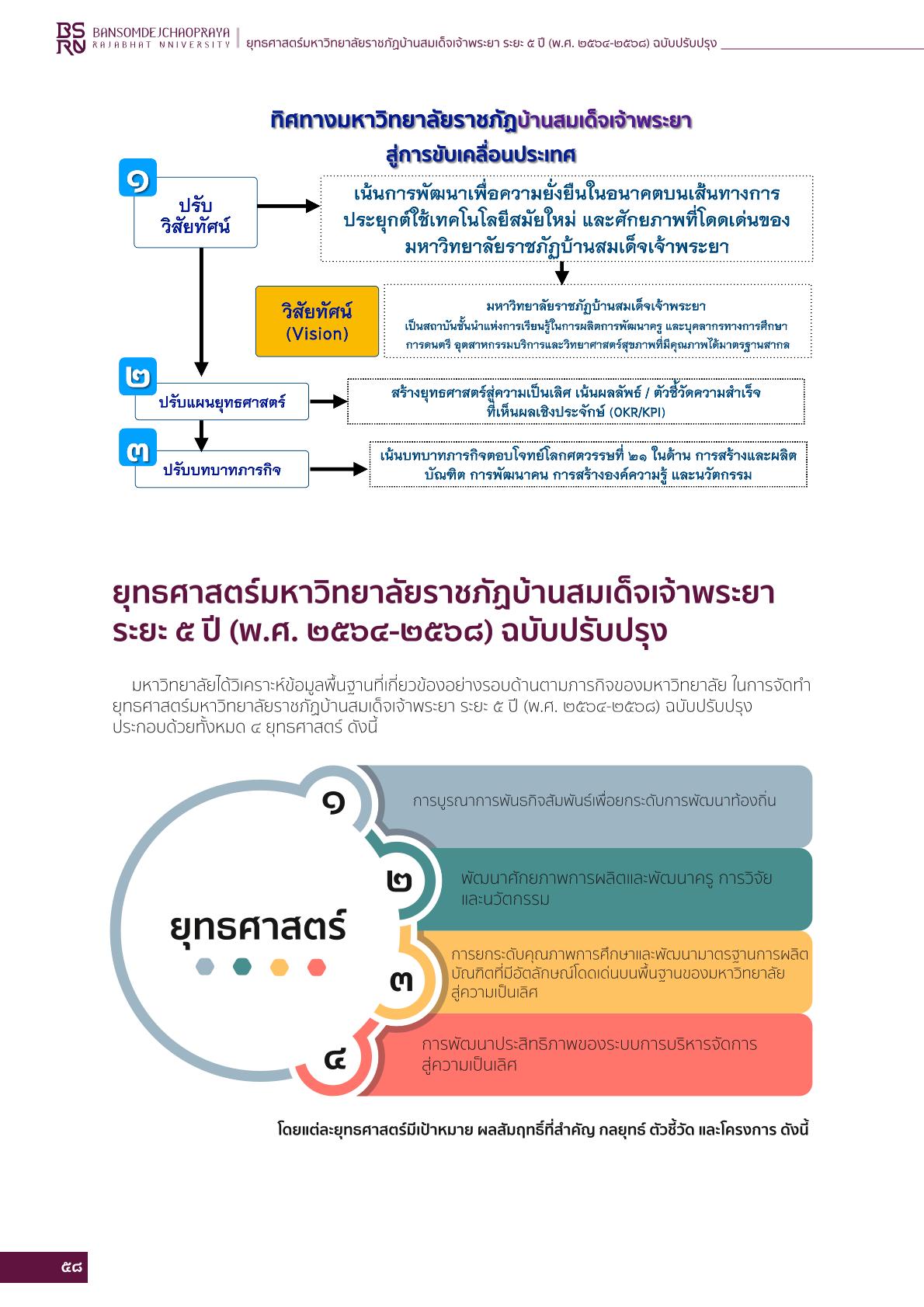 ยุทธศาสตร์ที่ ๑การบูรณาการพันธกิจสัมพันธ์เพื่อยกระดับการพัฒนาท้องถิ่นเป้าหมายการบูรณาการพันธกิจสัมพันธ์เพื่อยกระดับการพัฒนาท้องถิ่นที่ยั่งยืน ๕ ด้าน ดังนี้ ด้านเศรษฐกิจด้านสังคมด้านสิ่งแวดล้อมด้านศิลปะและวัฒนธรรมด้านการศึกษา (การสร้างเสริมสมรรถนะครูและบุคลากรทางการศึกษา)ผลสัมฤทธิ์ที่สำคัญมีฐานข้อมูลพื้นฐานของพื้นที่บริการมีเครือข่ายการบูรณาการความร่วมมือทั้งภายในและภายนอกที่ครอบคลุมทั้งภาครัฐ ภาคเอกชนและภาคประชาชนมีอัตราการเพิ่มขึ้นของรายได้ครัวเรือนที่เกิดจากการดำเนินโครงการตามยุทธศาสตร์
เพื่อการพัฒนาท้องถิ่นประชาชนในท้องถิ่นมีความเข้มแข็ง สมัครสมานสามัคคี เป็นพลเมืองดี เข้าใจสิทธิและหน้าที่
ของตนเองชุมชนและท้องถิ่นที่รับบริการมีระบบหรือนวัตกรรมบริหารจัดการด้านอนุรักษ์สิ่งแวดล้อมมีผลงานที่แสดงถึงองค์ความรู้ด้านศิลปวัฒนธรรม ศิลปวัฒนธรรมร่วมสมัย หรืองานสร้างสรรค์มีแหล่งเรียนรู้ด้านศิลปวัฒนธรรม ประเพณี ภูมิปัญญาท้องถิ่นเพื่อเสริมสร้างคุณค่าและจิตสำนึกรักษ์ท้องถิ่นมีการพัฒนาศักยภาพครูและบุคลากรทางการศึกษาในเครือข่ายไปสู่ความเป็นมืออาชีพและ 
มีประสิทธิภาพในการปฏิบัติหน้าที่กลยุทธ์ที่ ๑ 	บูรณาการพันธกิจสัมพันธ์ในพื้นที่รับผิดชอบ เพื่อสร้างองค์ความรู้สู่การพัฒนาที่ยั่งยืน (BCG Model) 
 		ที่ใช้พัฒนาชุมชนท้องถิ่นแนวทางการดำเนินงานพัฒนาเครื่องมือจัดทำฐานข้อมูลพื้นฐานของพื้นที่บริการพัฒนาองค์ความรู้สู่การพัฒนาที่ยั่งยืน (BCG Model) เพื่อให้บริการวิชาการที่สอดคล้องกับบริบทของสังคม ชุมชน และท้องถิ่นทั้งการบริการในรูปแบบให้เปล่าและก่อให้เกิดรายได้นำความรู้หรือประสบการณ์จากการให้บริการวิชาการ มาใช้ในการพัฒนาการเรียนการสอน
หรือการวิจัยพัฒนาผู้ประกอบการชุมชนให้มีทักษะการทำงานเพื่อการมีงานทำและเตรียมความพร้อมสำหรับการทำงานในอนาคต โดยการใช้ความรู้จากการเรียนการสอนหรือการวิจัยอบรมให้ความรู้แก่เยาวชน ผู้สูงวัย และประชาชนทั่วไป เพื่อเสริมสร้างความเข้มแข็งด้านสุขภาวะและป้องกัน แก้ไขปัญหาสังคมในชุมชนท้องถิ่นเน้นการพึ่งพาตนเองกลยุทธ์ที่ ๒ 	สร้างเครือข่ายความร่วมมือด้านบริการวิชาการเพื่อการเรียนรู้และเสริมสร้างความเข้มแข็ง
ของชุมชนแนวทางการดำเนินงานสร้างและประสานเครือข่ายความร่วมมือกับองค์กรในท้องถิ่น ชุมชน หน่วยงานภาครัฐภาคเอกชน และภาคประชาชน เพื่อการพัฒนาศักยภาพของบุคลากรในชุมชน ส่งผลให้ชุมชนท้องถิ่นมีความเข้มแข็งร่วมมือกับภาครัฐ ภาคเอกชน ภาคธุรกิจ และภาคอุตสาหกรรม ชนนำความรู้ทางวิชาการ
ในการพัฒนาเทคโนโลยีและสร้างความมั่นคงเข้มแข็งให้แก่ชุมชนและท้องถิ่นสำรวจความความคิดเห็นเกี่ยวกับปัญหาเศรษฐกิจ สังคม สิ่งแวดล้อมและการศึกษา เพื่อนำมาดำเนินโครงการพัฒนาท้องถิ่น ในประเด็นต่าง ๆ ที่เป็นประโยชน์ต่อการพัฒนาแก้ไขปัญหาสังคมและลดความเหลื่อมล้ำกลยุทธ์ที่ ๓ 	ส่งเสริมองค์ความรู้การบริหารจัดการและการอนุรักษ์ทรัพยากรและสิ่งแวดล้อมที่เหมาะสม
แก่ชุมชนแนวทางการดำเนินงานส่งเสริม สนับสนุน ให้ชุมชนมีระบบบริหารจัดการ การอนุรักษ์ทรัพยากรและสิ่งแวดล้อม
ในชุมชนอย่างมีประสิทธิภาพกลยุทธ์ที่ ๔ 	ส่งเสริมและสืบสานพลังปัญญาตามโครงการตามแนวพระราชดำริเพื่อสร้างความความมั่นคง
 		เข้มแข็งและยั่งยืนแก่ชุมชนและท้องถิ่นแนวทางการดำเนินงานส่งเสริมการจัดกิจกรรม โครงการ เพื่อเผยแพร่พลังปัญญาและองค์ความรู้จากโครงการแนวพระราชดำริสู่การขับเคลื่อนแก่ชุมชนและท้องถิ่นเพื่อเกิดการสร้างงานและสร้างรายได้บูรณาการโครงการอันเนื่องมาจากพระราชดำริ ตามหลักปรัชญาของเศรษฐกิจพอเพียง
กับการจัดการเรียนการสอนหรืองานวิจัยหรืองานบริการวิชาการประเมินผลโครงการ กิจกรรมเพื่อส่งเสริมและสืบสานโครงการตามแนวพระราชดำริกลยุทธ์ที่ ๕ 	ทำนุบำรุงศิลปะและวัฒนธรรมเพื่อพัฒนาชุมชนและท้องถิ่นแนวทางการดำเนินงานส่งเสริมและสนับสนุนการจัดโครงการหรือกิจกรรมด้านศิลปวัฒนธรรมที่เผยแพร่แลกเปลี่ยนเรียนรู้ทั้งในและต่างประเทศส่งเสริมและสนับสนุนการสร้างผลงานที่แสดงถึงองค์ความรู้ด้านศิลปวัฒนธรรม ศิลปวัฒนธรรมร่วมสมัยหรืองานสร้างสรรค์ร่วมมือกับเครือข่ายทางวัฒนธรรมจัดโครงการหรือกิจกรรมที่นำทุนทางวัฒนธรรมมาสร้างคุณค่าและมูลค่าเพื่อยกระดับเศรษฐกิจให้แก่ชุมชนและท้องถิ่นส่งเสริมและสนับสนุนการสร้างฐานข้อมูลหรือแหล่งเรียนรู้ด้านศิลปวัฒนธรรม ประเพณี 
ภูมิปัญญาท้องถิ่นเพื่อเสริมสร้างคุณค่าและจิตสำนึก รักษ์ท้องถิ่นกลยุทธ์ที่ ๖ 	พัฒนาศักยภาพและสร้างเครือข่ายความร่วมมือของครูและบุคลากรทางการศึกษาสู่ความเป็น
 		มืออาชีพและมีประสิทธิภาพในการปฏิบัติหน้าที่สู่การเปลี่ยนแปลงฐานวิถีชีวิตใหม่ (New Normal)แนวทางการดำเนินงานมีกระบวนการพัฒนาศักยภาพครูและบุคลากรทางการศึกษาสู่ความเป็นมืออาชีพ 
และมีประสิทธิภาพในการปฏิบัติหน้าที่สู่การเปลี่ยนแปลงฐานวิถีชีวิตใหม่ (New Normal)สร้างเครือข่ายความร่วมมือให้กับครูและบุคลากรทางการศึกษาและชุมชนเพื่อให้มหาวิทยาลัยดำเนินการสอดคล้องตามเป้าหมายในยุทธศาสตร์ที่ ๑ การบูรณาการพันธกิจสัมพันธ์
เพื่อยกระดับการพัฒนาท้องถิ่น จึงได้จัดทำข้อมูลโครงการตามพันธกิจเพื่อขับเคลื่อนการดำเนินงานตามนโยบายยุทธศาสตร์ ซึ่งมีรายละเอียดดังนี้โครงการหลักโครงการส่งเสริมความรัก ความสามัคคี ความมีระเบียบวินัยเข้าใจสิทธิ หน้าที่ของตนเองและผู้อื่นโครงการพัฒนาคุณภาพชีวิตและยกระดับรายได้โครงการยกระดับพัฒนาผลิตภัณฑ์ชุมชนท้องถิ่นโครงการพัฒนาระบบฐานข้อมูลโครงการเสริมสร้างสมรรถนะภาคีเครือข่าย การวางแผนพัฒนาเชิงพื้นที่ โครงการส่งเสริมและสืบสานตามแนวพระราชดำริเพื่อสร้างความเข้มแข็งและยั่งยืนแก่ชุมชนและท้องถิ่นโครงการทำนุบำรุงศิลปวัฒนธรรม เพื่อพัฒนาชุมชนท้องถิ่นโครงการพัฒนาศักยภาพและสร้างเครือข่ายความร่วมมือของครูและบุคลากรทางการศึกษาโครงการจัดทำฐานข้อมูล (Big Data) ของพื้นที่บริการเพื่อใช้เป็นเครื่องมือช่วยตัดสินใจในการวางแผนพัฒนาท้องถิ่นตามบทบาทและศักยภาพของมหาวิทยาลัยราชภัฏโครงการติดอาวุธทางปัญญา เพื่อการพัฒนาท้องถิ่นอย่างยั่งยืน (บ่มเพาะประชาชนให้พร้อมด้วยคุณลักษณะ ๔ ประการ)โครงการส่งเสริมสุขภาวะชุมชน เพื่อวัดดัชนีชี้วัดความสุขมวลรวมชุมชนโครงการรองโครงการส่งเสริมการสร้างมูลค่าเพิ่มผลิตภัณฑ์ชุมชนท้องถิ่นโครงการพัฒนาผลิตภัณฑ์ชุมชนท้องถิ่นโครงการเสริมสร้างสมรรถนะภาคีเครือข่าย การวางแผนพัฒนาเชิงพื้นที่ ระดับตำบลโครงการพัฒนาระบบฐานข้อมูลตำบลโครงการส่งเสริมความรัก ความสามัคคี และวินัยของชาติโครงการส่งเสริมและพัฒนาศักยภาพเศรษฐกิจให้กับชุมชน พัฒนาวิสาหกิจชุมชน สถานประกอบการ       และผู้ประกอบการใหม่โครงการบริหารจัดการการใช้ และอนุรักษ์ฟื้นฟูทรัพยากรธรรมชาติ สิ่งแวดล้อมของชุมชนท้องถิ่นอย่างยั่งยืน โครงการส่งเสริมพัฒนาคุณภาพชีวิตประชาชน โครงการส่งเสริมองค์ความรู้ด้านศิลปะและวัฒนธรรม เพื่ออนุรักษ์ เผยแพร่ และทำนุบำรุงศิลปวัฒนธรรม
ให้แก่ชุมชนท้องถิ่น โครงการพัฒนาศิลปวัฒนธรรมไทย ศิลปวัฒนธรรมร่วมสมัยและงานสร้างสรรค์สู่การยอมรับระดับชาติ
และนานาชาติโครงการส่งเสริมและสืบสานโครงการตามแนวพระราชดำริเพื่อสร้างความเข้มแข็งและยั่งยืนแก่ชุมชนและท้องถิ่นโครงการการเพิ่มศักยภาพการบริหารจัดการชุมชนเกษตรกรรมตามแนวพระราชดาริโครงการศิลปกรรมบำบัด และบูรณาการศาสตร์ดนตรีเพื่อชุมชนโครงการพัฒนาคุณภาพชีวิตและยกระดับรายได้ให้กับคนในชุมชนฐานรากโครงการการยกระดับคุณภาพการเรียนรู้ ด้านการอ่าน การเขียน และการคิดวิเคราะห์ของนักเรียนในระดับการศึกษาขั้นพื้นฐานโครงการพัฒนาคุณภาพการศึกษาและการพัฒนาท้องถิ่น โดยมีสถาบันอุดมศึกษาเป็นพี่เลี้ยงโครงการพัฒนาศักยภาพและสร้างเครือข่ายความร่วมมือทางการศึกษายุทธศาสตร์ที่ ๒พัฒนาศักยภาพการผลิตและพัฒนาครู การวิจัย และนวัตกรรมเป้าหมายบัณฑิตครูมหาวิทยาลัยราชภัฏบ้านสมเด็จเจ้าพระยาสมบูรณ์ด้วยอัตลักษณ์ สมรรถนะ
ตามมาตรฐานวิชาชีพครู และคุณลักษณะ ๔ ประการ (มีทัศนคติที่ดีและถูกต้อง มีพื้นฐานชีวิต
ที่มั่นคงเข้มแข็ง มีงานทำมีอาชีพ และเป็นพลเมืองดีมีระเบียบวินัย) เพื่อการถ่ายทอด
และบ่มเพาะให้ศิษย์แต่ละช่วงวัยการพัฒนาหลักสูตรและนวัตกรรมด้านการผลิตและพัฒนาครูการพัฒนาสมรรถนะครูของครูให้มีความเป็นมืออาชีพการเปลี่ยนแปลงฐานวิถีชีวิตใหม่ 
(New Normal)ศิษย์เก่าที่ประกอบวิชาชีพครูได้รับการเสริมสมรรถนะเพื่อรองรับการเปลี่ยนแปลงการพัฒนาโรงเรียนสาธิตให้เป็นต้นแบบการจัดการเรียนรู้ผลสัมฤทธิ์ที่สำคัญบัณฑิตครูมีอัตลักษณ์ สมรรถนะตามมาตรฐานวิชาชีพครู และคุณลักษณะ ๔ ประการมีหลักสูตรและนวัตกรรมการจัดการเรียนรู้ที่มีคุณภาพและเหมาะสมกับศตวรรษที่ ๒๑ ครูของครูได้รับการพัฒนาศักยภาพด้านวิชาการ และทักษะความเชี่ยวชาญด้านวิชาชีพ
เพื่อให้มีความเป็นมืออาชีพสู่การเปลี่ยนแปลงฐานวิถีชีวิตใหม่ (New Normal)ศิษย์เก่าที่ประกอบวิชาชีพครูมีการพัฒนาสมรรถนะเพื่อรองรับการเปลี่ยนแปลงโรงเรียนสาธิตให้เป็นต้นแบบการจัดการเรียนรู้กลยุทธ์ที่ ๑ 	พัฒนาหลักสูตรครุศาสตรบัณฑิตและกระบวนการผลิต ด้วย School Integrated Learning ให้บัณฑิตครูมีอัตลักษณ์ สมรรถนะตามมาตรฐานวิชาชีพครู และคุณลักษณะ ๔ ประการ ประกอบด้วย ๑) มีทัศนคติที่ถูกต้องต่อบ้านเมือง ๒) มีพื้นฐานชีวิตที่มั่นคง มีคุณธรรม 
๓) มีงานทำมีอาชีพ ๔) เป็นพลเมืองดี แนวทางการดำเนินงานตั้งคณะกรรมการพัฒนาหลักสูตร รับผิดชอบหลักสูตร และบริหารจัดการหลักสูตรทำหน้าที่พัฒนาหลักสูตรและควบคุม กำกับ ติดตามการดำเนินงานตามเกณฑ์มาตรฐานหลักสูตร
และกรอบมาตรฐานคุณวุฒิระดับอุดมศึกษาแห่งชาติและองค์กรวิชาชีพพัฒนาหลักสูตรครุศาสตรบัณฑิตที่มีกระบวนการ ในการผลิตบัณฑิตครูด้วย School Integrated Learning เพื่อให้มีอัตลักษณ์ สมรรถนะตามมาตรฐานวิชาชีพครู และมีคุณลักษณะ ๔ ประการพัฒนาระบบและกระบวนการคัดเลือกนักศึกษาครูที่มีคุณสมบัติเหมาะสมกับความเป็นครู
ในแต่ละหลักสูตรส่งเสริม สนับสนุนความเป็นเลิศด้านการผลิตบัณฑิตครู ด้วยการแสวงหาแหล่งทุนภายใน
และภายนอกหน่วยงาน การร่วมมือกับเครือข่ายที่มีความเชี่ยวชาญในวิชาชีพครู และหาแหล่งฝึกประสบการณ์วิชาชีพครูที่มีมาตรฐานตามเกณฑ์ครุสภา และการจัดหาแหล่งงานรองรับกลยุทธ์ที่ ๒ 	พัฒนากระบวนการบ่มเพาะ บัณฑิตครูและและศิษย์เก่าที่ประกอบวิชาชีพครูให้มีอัตลักษณ์ สมรรถนะตามมาตรฐานวิชาชีพครู และคุณลักษณะ ๔ ประการตามพระราโชบายรัชกาลที่ ๑๐ ประกอบด้วย ๑) มีทัศนคติที่ถูกต้องต่อบ้านเมือง ๒) มีพื้นฐานชีวิตที่มั่นคง มีคุณธรรม ๓) มีงานทำมีอาชีพ และ ๔) เป็นพลเมืองดีแนวทางการดำเนินงานพัฒนาระบบและกระบวนการบ่มเพาะบัณฑิตครูให้มีอัตลักษณ์ สมรรถนะตามมาตรฐานวิชาชีพครู และคุณลักษณะ ๔ ประการพัฒนากระบวนการในการส่งเสริมศิษย์เก่าที่ประกอบวิชาชีพครู ให้มีสมรรถนะเพื่อรองรับ
การเปลี่ยนแปลงสู่การเปลี่ยนแปลงฐานวิถีชีวิตใหม่ (New Normal)พัฒนาหลักสูตรเสริมสมรรถนะและทักษะที่สำคัญเพื่อรองรับการเปลี่ยนแปลงในยุคศตวรรษที่ ๒๑ร่วมมือกับองค์กรวิชาชีพเพื่อจัดอบรมเสริมสร้างสมรรถนะที่จำเป็นของความเป็นครูในยุคศตวรรษที่ ๒๑กลยุทธ์ที่ ๓ 	พัฒนาสมรรถนะครูของครูให้มีความเป็นมืออาชีพแนวทางการดำเนินงานตั้งคณะกรรมการพัฒนาครูของครูเพื่อดำเนินการพัฒนาครูของครูให้มีความเป็นมืออาชีพ ภายใต้กรอบ “แนวทางการส่งเสริมคุณภาพการจัดการเรียนการสอนของอาจารย์
ในสถาบันอุดมศึกษา” สู่การเปลี่ยนแปลงฐานวิถีชีวิตใหม่ (New Normal) ของสำนักมาตรฐานและประเมินผลอุดมศึกษา สำนักงานคณะกรรมการการอุดมศึกษา ในรูปแบบโครงการ กิจกรรมที่หลากหลายส่งเสริมสนับสนุนให้ครูของครูไปอบรมเพิ่มทักษะความรู้อย่างต่อเนื่องกับองค์กรที่เชี่ยวชาญ
ในทักษะด้านการจัดกิจกรรมเกี่ยวกับการเรียนการสอนทั้งในประเทศและต่างประเทศสร้างแพลตฟอร์ม (Platform) เพื่อสร้างเครือข่ายเรียนรู้เพื่อแลกเปลี่ยนเรียนรู้เกี่ยวกับ
การพัฒนาสมรรถนะครูมืออาชีพกลยุทธ์ที่ ๔ 	สร้างงานวิจัย และนวัตกรรมการจัดการเรียนรู้  เพื่อการผลิตและพัฒนาครู	แนวทางการดำเนินงานส่งเสริมสนับสนุนการสร้างงานวิจัยหรืองานสร้างสรรค์ และนวัตกรรมการจัดการเรียนรู้ 
เพื่อการผลิตและพัฒนาครูส่งเสริมสนับสนุนให้ครูของครูนำผลงานวิจัยหรืองานสร้างสรรค์ และนวัตกรรมการจัดการเรียนรู้ ไปเผยแพร่ในเวที ทั้งในระดับชาติและนานาชาติ ส่งเสริมสนับสนุนให้ครูของครูนำผลการวิจัยหรืองานสร้างสรรค์ และนวัตกรรมการจัดการเรียนรู้ ไปใช้ให้เกิดประโยชน์ต่อการจัดการเรียนการสอนทั้งภายในและภายนอกกลยุทธ์ที่ ๕ 	การพัฒนาโรงเรียนสาธิตให้เป็นต้นแบบการจัดการเรียนรู้	แนวทางการดำเนินงานส่งเสริมสนับสนุนการพัฒนาครูของโรงเรียนสาธิตให้เป็นแบบอย่าง ในด้านการจัดการเรียน
การสอนและงานวิจัยส่งเสริมสนับสนุนให้โรงเรียนสาธิตเป็นต้นแบบการจัดการเรียนรู้ เพื่อพัฒนาผู้เรียนให้เป็นคนดี คนเก่งและเป็นสุขส่งเสริมสนับสนุนให้โรงเรียนสาธิตเป็นแหล่งฝึกประสบการณ์ และเป็นห้องทดลองปฏิบัติการวิจัย และการจัดการเรียนการสอนอย่างมีคุณภาพ สร้างเครือข่ายความร่วมมือในการแลกเปลี่ยนเรียนรู้กับสถานศึกษาทั้งในและต่างประเทศเพื่อให้มหาวิทยาลัยดำเนินการสอดคล้องตามเป้าหมายในยุทธศาสตร์ที่ ๒ พัฒนาศักยภาพการผลิต
และพัฒนาครู การวิจัย และนวัตกรรม จึงได้จัดทำข้อมูลโครงการตามพันธกิจเพื่อขับเคลื่อนการดำเนินงานตามนโยบายยุทธศาสตร์ ซึ่งมีรายละเอียดดังนี้โครงการหลักโครงการต้นแบบการผลิตและพัฒนาครูโครงการพัฒนาศักยภาพครูของครูโครงการผลิตครูเป็นเลิศเพื่อพัฒนาท้องถิ่นในระบบปิดโครงการสนับสนุน DLTV เพื่อแก้ไขปัญหาขาดแคลนครูให้กับโรงเรียนขนาดเล็กโครงการจัดทำคลังข้อสอบวัดแววความเป็นครูของมหาวิทยาลัยราชภัฏโครงการพัฒนานวัตกรรมการจัดการเรียนรู้ และการนำนวัตกรรมไปใช้เพื่อพัฒนาคุณภาพการศึกษาโครงการจัดทำ Platform เครือข่ายแลกเปลี่ยนเรียนรู้ระหว่างบัณทิตครูจากมหาวิทยาลัยราชภัฏที่เข้าสู่วิชาชีพโครงการพัฒนาศักยภาพครูและบุคลากรโรงเรียนสาธิตโครงการพัฒนาโรงเรียนสาธิตให้เป็นศูนย์ฝึกปฏิบัติการและการวิจัยเป็นต้นแบบให้กับโรงเรียนในท้องถิ่นโครงการผลิตและพัฒนาคุณภาพครูและบุคลากรทางการศึกษาโครงการรองโครงการพัฒนาอาจารย์เป็นอาจารย์ต้นแบบทางการศึกษาโครงการสนับสนุนการพัฒนาศักยภาพครูของครูโครงการศูนย์พัฒนาครูและบุคลากรทางการศึกษาโครงการพัฒนาศักยภาพครูเพื่อพัฒนาผู้เรียนในศตวรรษที่ ๒๑โครงการสนับสนุนสื่อวีดีทัศน์ ประกอบการเรียนการสอนเพื่อแก้ปัญหาการขาดแคลนครูให้กับโรงเรียนขนาดเล็กโครงการสนับสนุนการพัฒนานวัตกรรมการจัดการเรียนรู้เพื่อพัฒนาคุณภาพการศึกษาโครงการส่งเสริมกระบวนการ ชุมชนแห่งการเรียนรู้ทางวิชาชีพเพื่อพัฒนาจรรยาบรรณวิชาชีพ ผ่านระบบเทคโนโลยีสารสนเทศ (E-PLC)โครงการบ่มเพาะบัณฑิตครูให้มีอัตลักษณ์ สมรรถนะตามมาตรฐานวิชาชีพครูโครงการพัฒนาโรงเรียนสาธิตให้เป็นต้นแบบการจัดการเรียนรู้และจัดการเรียนการสอนอย่างมีคุณภาพ โครงการยกระดับคุณภาพการศึกษาของนักเรียนในกรุงเทพมหานคร เพื่อรองรับยุทธศาสตร์ชาติ ๒๐ ปี (Thailand ๔.๐)โครงการพัฒนาศักยภาพการผลิตและพัฒนาครู การวิจัย และนวัตกรรมโครงการพัฒนางานวิจัยเพื่อพัฒนาการเรียนการสอนโครงการพัฒนาระบบการจัดการศึกษาให้มีศักยภาพโครงการเครือข่ายความร่วมมือหน่วยงานภายนอกในการจัดการเรียนการสอนโครงการสร้างมาตรฐานฝึกอบรมและพัฒนาอาจารย์มืออาชีพโครงการส่งเสริมการผลิตสื่อดิจิตัลเพื่อการจัดการเรียนการสอนโครงการ Chevron Enjoy Science (สนุกวิทย์ พลังคิด เพื่ออนาคต)โครงการพัฒนาคุณภาพการศึกษาและการพัฒนาท้องถิ่นโดยมีสถาบันอุดมศึกษาเป็นพี่เลี้ยงยุทธศาสตร์ที่ ๓การยกระดับคุณภาพการศึกษาและพัฒนามาตรฐานการผลิตบัณฑิตที่มีอัตลักษณ์โดดเด่นบนพื้นฐานของมหาวิทยาลัยสู่ความเป็นเลิศเป้าหมายมหาวิทยาลัยมีความเป็นเลิศในด้านการผลิตครู การดนตรี อุตสาหกรรมบริการ และวิทยาศาสตร์สุขภาพที่มีคุณภาพได้มาตรฐานสากล มีบทบาทสำคัญในการสร้างความมั่นคงให้กับท้องถิ่น อาจารย์มีสมรรถนะระดับมืออาชีพเป็นที่ยอมรับในระดับชาติหรือนานาชาติบัณฑิตมีคุณภาพสอดคล้องกับความต้องการของผู้ใช้บัณฑิต มีอัตลักษณ์ สมรรถนะ
และคุณลักษณะ ๔ ประการ พร้อมรองรับบริบทที่เปลี่ยนแปลงมหาวิทยาลัยมีเครือข่ายความร่วมมือกับทุกภาคส่วน ทั้งในประเทศและต่างประเทศ 
ในการยกระดับคุณภาพการศึกษาสู่ความเป็นเลิศ เครือข่ายความร่วมมือจากศิษย์เก่าสัมพันธ์มีความเข้มแข็งทั้งทางวิชาการและวิชาชีพผลสัมฤทธิ์ที่สำคัญมหาวิทยาลัยมีหลักสูตรความเป็นเลิศในด้านการผลิตครู การดนตรี อุตสาหกรรมบริการ 
และวิทยาศาสตร์สุขภาพที่มีคุณภาพได้มาตรฐานสากล ได้มีการบูรณาการองค์ความรู้
สู่นวัตกรรมเพื่อการพัฒนาเชิงพื้นที่มหาวิทยาลัยได้รับการยอมรับและจัดลำดับในการเป็นมหาวิทยาลัยเชิงพื้นที่ ที่มีคุณภาพ
ทั้งในระดับชาติและนานาชาติอาจารย์มีผลงานทางวิชาการ งานวิจัย นวัตกรรมหรืองานสร้างสรรค์ ได้รับการเผยแพร่
เป็นที่ยอมรับในระดับชาติหรือนานาชาติ และสามารถนำไปใช้ประโยชน์ต่อการพัฒนาพื้นที่ 
หรือยกระดับคุณภาพชีวิตชุมชนบัณฑิตมีความรอบรู้ในศาสตร์ที่ศึกษา สอดคล้องกับความต้องการของผู้ใช้บัณฑิต มีอัตลักษณ์ สมรรถนะและคุณลักษณะ ๔ ประการ พร้อมรองรับบริบทสู่การเปลี่ยนแปลงฐานวิถีชีวิตใหม่ (New Normal)อาจารย์และบุคลากร มีความเชี่ยวชาญในทักษะวิชาการและวิชาชีพเฉพาะ มีความสามารถ
ด้านทักษะภาษาอังกฤษ ทักษะการสื่อสารและการใช้เทคโนโลยี มีความก้าวหน้าในตำแหน่งวิชาการ และยึดมั่นในจรรยาบรรณวิชาชีพมหาวิทยาลัยมีเครือข่ายศิษย์เก่าเพื่อความร่วมมือในการสร้างองค์ความรู้และความเชี่ยวชาญในอาชีพกลยุทธ์ที่ ๑ 	ยกระดับการจัดการศึกษาและพัฒนาหลักสูตรที่มีคุณภาพได้มาตรฐาน ตอบสนองต่อการพัฒนาท้องถิ่นและสังคมที่ยั่งยืน (Sustainable)แนวทางการดำเนินงาน (มาตรฐาน)ส่งเสริมการจัดการเรียนการสอนในรูปแบบบูรณาการกับการวิจัย บริการวิชาการ เพื่อพัฒนาท้องถิ่นและสังคมในศตวรรษที่ ๒๑พัฒนาหลักสูตรวิชาศึกษาทั่วไป พัฒนาหลักสูตรพหุวิทยาการ หลักสูตรสหวิทยาการ หลักสูตรสองภาษา หลักสูตร​ในรูปแบบความร่วมมือระหว่างสถาบันในต่างประเทศ หลักสูตรนานาชาติ หรือหลักสูตรสองปริญญา (Dual Degree) และหลักสูตรสหกิจศึกษาที่สอดคล้องกับการพัฒนาท้องถิ่นและสังคมในศตวรรษที่ ๒๑ สู่การเปลี่ยนแปลงฐานวิถีชีวิตใหม่ (New Normal)ส่งเสริมสนับสนุนด้านการจัดการเรียนการสอนให้นักศึกษานานาชาติร่วมกับคณะต่าง ๆพัฒนาและสร้างหลักสูตรฝึกอบรมระยะสั้นที่ตอบสนองต่อการพัฒนาท้องถิ่น สังคม และสากล
ในศตวรรษที่ ๒๑ และการพึ่งตนเองแนวทางการดำเนินงาน (ด้านความเป็นเลิศ)กำหนดระบบกลไกพร้อมระบบจูงใจที่เอื้อต่อการมีส่วนร่วมในการบริหารจัดการหลักสูตร
ให้มีความเป็นเลิศตามอัตลักษณ์ที่โดดเด่นของมหาวิทยาลัยส่งเสริมสนับสนุนให้นักศึกษาและอาจารย์ผลิต และเผยแพร่นวัตกรรม งานวิจัย งานสร้างสรรค์ และผลงานอื่น ๆ และเข้าร่วมการประกวด แข่งขันทางวิชาการในระดับชาติและนานาชาติส่งเสริมสนับสนุนการสร้างศูนย์ความเป็นเลิศเฉพาะด้านเพื่อยกระดับคุณภาพของบัณฑิต
และการมีส่วนร่วมในการใช้ศาสตร์ที่เชี่ยวชาญขับเคลื่อนพัฒนายกระดับคุณภาพของประชาชนกลยุทธ์ที่ ๒ 	เสริมสร้างศักยภาพอาจารย์ให้มีคุณภาพสู่ความเป็นมืออาชีพสู่การเปลี่ยนแปลงฐานวิถีชีวิตใหม่ 
 		(New Normal)แนวทางการดำเนินงานส่งเสริมและพัฒนาอาจารย์ให้มีสมรรถนะทางวิชาการหรือวิชาชีพเฉพาะทางที่สอดคล้อง
กับทักษะการเรียนรู้ในศตวรรษที่ ๒๑ สู่การเปลี่ยนแปลงฐานวิถีชีวิตใหม่ (New Normal)ส่งเสริมและพัฒนาอาจารย์ให้มีสมิทธิภาพทางภาษาอังกฤษให้เป็นไปตามมาตรฐานส่งเสริมและพัฒนาอาจารย์ให้มีคุณวุฒิปริญญาเอก และดำรงตำแหน่งทางวิชาการที่สูงขึ้น ส่งเสริมและสนับสนุนการจัดทำผลงานวิชาการ งานวิจัย นวัตกรรม งานสร้างสรรค์ หรืองานลักษณะอื่น และเผยแพร่ผลงานในระดับชาติและนานาชาติหมายเหตุ: อาจารย์ หมายถึง บุคคลที่ดำรงตำแหน่งอาจารย์ ผู้ช่วยศาสตราจารย์ รองศาสตราจารย์ และศาสตราจารย์ในสถาบันอุดมศึกษาที่เปิดสอนหลักสูตรนั้น ที่มีหน้าที่รับผิดชอบตามพันธกิจของการอุดมศึกษา และปฏิบัติหน้าที่เต็มเวลา ทั้งที่จ้างด้วยงบประมาณแผ่นดินและเงินรายได้ผลงานทางวิชาการ หมายถึง ผลงานทางวิชาการประเภทต่าง ๆ ที่จำแนกตามเอกสารแนบท้ายประกาศ ก.พ.อ. (คณะกรรมการข้าราชการพลเรือนในสถาบันอุดมศึกษา) มี ๔ กลุ่ม ดังนี้กลุ่ม ๑ งานวิจัยกลุ่ม ๒ ผลงานทางวิชาการในลักษณะอื่น ประกอบด้วย ๑) ผลงานวิชาการเพื่ออุตสาหกรรม ๒) ผลงานวิชาการเพื่อพัฒนาการเรียนการสอนและการเรียนรู้ ๓) ผลงานวิชาการเพื่อพัฒนานโยบายสาธารณะ ๔) กรณีศึกษา (Case Study) ๕) งานแปล 
๖) พจนานุกรม สารานุกรม นามานุกรม และงานวิชาการในลักษณะเดียวกัน ๗) ผลงานสร้างสรรค์ด้านวิทยาศาสตร์
และเทคโนโลยี ๘) ผลงานสร้างสรรค์ด้านสุนทรียะ ศิลปะ ๙) สิทธิบัตร ๑๐) ซอฟต์แวร์ กลุ่ม ๓ ผลงานวิชาการรับใช้สังคมกลุ่ม ๔ ประกอบด้วย ๑) ตํารา ๒) หนังสือ ๓) บทความทางวิชาการกลยุทธ์ที่ ๓ 	สร้างสรรค์ เผยแพร่องค์ความรู้การวิจัย นวัตกรรมและงานสร้างงานสรรค์ที่มีคุณภาพ 
และนำไปใช้ประโยชน์ได้โดยบูรณาการความร่วมมือทางการวิจัย ที่สอดคล้องกับการพัฒนาท้องถิ่น และการพัฒนาประเทศเพื่อสร้างความมั่นคง ยั่งยืน (Sustainable)แนวทางการดำเนินงานพัฒนาศักยภาพอาจารย์เพื่อสร้างผลงานทางวิชาการ งานวิจัย นวัตกรรม งานสร้างสรรค์ 
หรืองานอื่น ๆ ที่สอดคล้องกับการพัฒนาท้องถิ่น เพื่อสร้างความมั่นคง ยั่งยืน (Sustainable)แสวงหาเครือข่ายความร่วมมือทั้งในและต่างประเทศ ในการสร้างงานวิจัย พัฒนาศักยภาพนักวิจัย หรือเป็นเวทีในการเผยแพร่ผลงานวิชาการ งานวิจัย นวัตกรรม งานสร้างสรรค์
หรืองานอื่น ๆ ทั้งระดับชาติและนานาชาติส่งเสริมสนับสนุนและแสวงหาแหล่งทุนเพื่อสร้างงานวิจัย นวัตกรรม งานสร้างสรรค์ 
หรืองานอื่น ๆ ให้แก่อาจารย์และบุคลากรส่งเสริมสนับสนุนการนำองค์ความรู้ ผลงานวิชาการ งานวิจัย นวัตกรรม งานสร้างสรรค์
หรืองานอื่น ๆ ดำเนินการจดทรัพย์สินทางปัญญาหรือการนำไปใช้ประโยชน์ในการพัฒนาท้องถิ่น  พัฒนาคุณภาพวารสารวิชาการ เพื่อรองรับการเผยแพร่ผลงานวิชาการทั้งภายในและภายนอกพัฒนาระบบฐานข้อมูลงานวิชาการ และ คุณภาพวารสารวิชาการ เพื่อรองรับการเผยแพร่ผลงานวิชาการทั้งภายในและภายนอกกลยุทธ์ที่ ๔	พัฒนาบัณฑิตให้มีคุณภาพ มีอัตลักษณ์ สมรรถนะและคุณลักษณะ ๔ ประการ มีทักษะ
และมีความเชี่ยวชาญในการประกอบอาชีพสอดคล้องกับความต้องการของสังคมในศตวรรษที่ ๒๑ สู่การเปลี่ยนแปลงฐานวิถีชีวิตใหม่ (New Normal)แนวทางการดำเนินงานกำหนดให้ทุกหลักสูตรสำรวจคุณลักษณะของบัณฑิตที่พึงประสงค์ตามความต้องการ
ของผู้ใช้บัณฑิต เพื่อนำมาปรับปรุงหลักสูตรและการเรียนการสอนกำหนดให้มีคณะกรรมการรับผิดชอบหลักสูตร บริหารหลักสูตรทำหน้าที่ควบคุมกำกับ
การดำเนินงานตามเกณฑ์มาตรฐานหลักสูตรและกรอบมาตรฐานคุณวุฒิระดับอุดมศึกษาแห่งชาติกำหนดให้ทุกหลักสูตรจัดกิจกรรมการเรียนรู้โดยมุ่งสร้างอัตลักษณ์ สมรรถนะและคุณลักษณะ 
๔ ประการ มีทักษะและมีความเชี่ยวชาญในการประกอบอาชีพสอดคล้องกับความต้องการ
ของสังคมในศตวรรษที่ ๒๑ สร้างกระบวนการบ่มเพาะนักศึกษาให้มีคุณภาพ มีอัตลักษณ์ สมรรถนะและคุณลักษณะ ๔ ประการ มีทักษะและมีความเชี่ยวชาญในการประกอบอาชีพสอดคล้องกับความต้องการของสังคม
ในศตวรรษที่ ๒๑ เสริมสร้างสมรรถนะและการยกระดับความสามารถการใช้ทักษะภาษาอังกฤษ สมรรถนะทักษะ
ด้านดิจิทัล  ทักษะการสื่อสาร การใช้เทคโนโลยีเพื่อประกอบอาชีพ ตลอดจนทักษะการใช้ชีวิต 
ในศตวรรษที่ ๒๑ และเพื่อการผนึกกำลังพร้อมการพึ่งพาตนเองสร้างเครือข่ายความร่วมมือศิษย์เก่าสัมพันธ์ เครือข่ายองค์กรวิชาชีพ และเครือข่ายต่าง ๆ  
ในการร่วมมือยกระดับคุณภาพบัณฑิต กับทุกภาคส่วนทั้งภายในและภายนอก ทั้งในระดับชาติ
และนานาชาติเพื่อให้มหาวิทยาลัยดำเนินการสอดคล้องตามเป้าหมายในยุทธศาสตร์ที่ ๓ การยกระดับคุณภาพการศึกษาและพัฒนามาตรฐานการผลิตบัณฑิตที่มีอัตลักษณ์โดดเด่นบนพื้นฐานของมหาวิทยาลัยสู่ความเป็นเลิศ จึงได้จัดทำข้อมูลโครงการตามพันธกิจเพื่อขับเคลื่อนการดำเนินงานตามนโยบายยุทธศาสตร์ ซึ่งมีรายละเอียดดังนี้โครงการหลักโครงการพัฒนาความรู้ทักษะ ด้านภาษาอังกฤษ ในศตวรรษที่ ๒๑โครงการพัฒนาหลักสูตรเพื่อความเป็นเลิศตามเกณฑ์มาตรฐานสากลโครงการพัฒนาศักยภาพทางวิชาการและวิชาชีพของคณาจารย์โครงการพัฒนาศักยภาพทางวิชาการของนักศึกษาโครงการพัฒนาสมรรถนะอาจารย์เพื่อยกระดับการจัดคุณภาพในการผลิตบัณฑิตโครงการการส่งเสริมและพัฒนานักศึกษาให้มีคุณลักษณะตามอัตลักษณ์ของมหาวิทยาลัยโครงการการพัฒนาศักยภาพและความร่วมมือทางการวิจัย เพื่อสร้างงานวิจัยที่มีคุณภาพสู่ความเป็นเลิศโครงการบูรณาการองค์ความรู้สู่นวัตกรรมราชกัฏเพื่อการพัฒนาเชิงพื้นที่โครงการพัฒนาความร่วมมือกับเครือข่ายสถานประกอบการและองค์กรวิชาชีพเพื่อจัดการเรียนรู้โครงการบ่มเพาะให้บัณฑิต มีทักษะเป็นผู้ประกอบการรุ่นใหม่ ภายใต้บริบทของการพัฒนาท้องถิ่นอย่างยั่งยืนโครงการรองโครงการพัฒนาหลักสูตรตามเกณฑ์มาตรฐานการประกันคุณภาพการศึกษาโครงการพัฒนาหลักสูตรสหวิทยาการ พหุวิทยาการเพื่อพัฒนาท้องถิ่นและสังคมโครงการพัฒนาหลักสูตรสองภาษา หลักสูตรนานาชาติ หรือหลักสูตรสองปริญญาเพื่อพัฒนาท้องถิ่นและสังคมโครงการส่งเสริมการผลิตสื่อดิจิทัลเพื่อการจัดการเรียนการสอนโครงการพัฒนาหลักสูตรเครือข่ายความร่วมมือกับหน่วยงานภายนอกเพื่อพัฒนาท้องถิ่นและสังคมโครงการพัฒนาสมรรถนะบัณฑิตด้านทักษะการเป็นผู้ประกอบการโครงการพัฒนาสมรรถนะบัณฑิตด้านทักษะเทคโนโลยีสารสนเทศและการสื่อสาร (ICT)โครงการส่งเสริมการผลิตและเผยแพร่ผลงานวิชาการของคณาจารย์และนักศึกษาเพื่อสร้างโอกาสการแข่งขันระดับชาติหรือนานาชาติโครงการสนับสนุนการผลิตและเผยแพร่นวัตกรรม งานวิจัย งานสร้างสรรค์ และผลงานอื่น ๆโครงการพัฒนาศักยภาพด้านการวิจัยและงานสร้างสรรค์เพื่อสร้างองค์ความรู้ด้านการวิจัยที่มีคุณภาพ
สู่ความเป็นเลิศโครงการสร้างความร่วมมือทางการวิจัยและพัฒนาเครือข่ายทางด้านการวิจัยโครงการปฐมนิเทศนักศึกษาใหม่โครงการประชุมผู้ปกครองโครงการอบรมบ่มเพาะคุณธรรมจริยธรรมนักศึกษาโครงการรับน้องใหม่โครงการด้านศิลปวัฒนธรรมโครงการแข่งกีฬานักศึกษาโครงการเสริมสร้างทักษะด้านภาษาไทย-ต่างประเทศโครงการพัฒนานักศึกษาด้านการมีจิตสาธารณะโครงการปัจฉิมนิเทศนักศึกษาโครงการพัฒนาศักยภาพการวิจัยเชิงพื้นที่ เพื่อสร้างนวัตกรรมและยกระดับเศรษฐกิจฐานรากโครงการการพัฒนาศักยภาพงานวิชาการ เทคโนโลยี งานวิจัยและนวัตกรรมสู่ความยั่งยืนโครงการยกระดับทักษะการรู้เท่าทันเทคโนโลยีสารสนเทศและการสื่อสาร (ICT Literacy) ของบัณฑิต
ในศตวรรษที่ ๒๑ เพื่อรองรับนโยบาย Thailand ๔.๐โครงการพัฒนาศักยภาพการใช้ภาษาอังกฤษสำหรับคณาจารย์และบุคลากรโครงการพัฒนาศักยภาพทางวิชาการของคณาจารย์โครงการพัฒนานักศึกษาเพื่อยกระดับการจัดการศึกษาสู่ยุคไทยแลนด์ ๔.๐โครงการพัฒนาความรู้ทักษะ ด้านภาษาอังกฤษ ในศตวรรษที่ ๒๑โครงการประชาสัมพันธ์เชิงรุกด้านการแนะนำหลักสูตรและการสมัครเข้าศึกษาโครงการยกระดับคุณภาพการศึกษาและพัฒนามาตรฐานการผลิตบัณฑิตโครงการพัฒนาอัตลักษณ์ให้โดดเด่นบนพื้นฐานของมหาวิทยาลัยสู่ความเป็นเลิศยุทธศาสตร์ที่ ๔การพัฒนาประสิทธิภาพของระบบการบริหารจัดการสู่ความเป็นเลิศเป้าหมายมหาวิทยาลัยได้รับการยอมรับในระดับชาติและนานาชาติด้านการเป็นสถาบันการศึกษาเพื่อท้องถิ่นที่มีส่วนร่วมในการขับเคลื่อนยุทธศาสตร์สร้างความมั่นคงยั่งยืนให้กับประเทศมหาวิทยาลัยมีระบบบริหารจัดการที่มีประสิทธิภาพและคล่องตัวมุ่งเน้นการสร้างธรรมาภิบาล 
มีความพร้อมและความสามารถในการปรับตัวสู่การเปลี่ยนแปลงฐานวิถีชีวิตใหม่ (New Normal) อย่างมีประสิทธิภาพและประสิทธิผลผลสัมฤทธิ์ที่สำคัญอาจารย์และบุคลากรได้รับการพัฒนาศักยภาพในสายวิชาการและวิชาชีพ มีความก้าวหน้า
และมีความมั่นคงในสายอาชีพ (Career Path)มหาวิทยาลัยมีเครือข่ายความร่วมมือกับองค์กรภายในและต่างประเทศ ในการยกระดับคุณภาพการบริหารจัดการไปสู่ความเป็นเลิศและมีช่องทางประชาสัมพันธ์ที่สามารถสื่อสารข้อมูลองค์กรได้อย่างมีประสิทธิภาพมหาวิทยาลัยมีสื่อการเรียนการสอน ห้องปฏิบัติการเรียนการสอน ระบบเทคโนโลยีสารสนเทศและสิ่งเอื้ออำนวยสนับสนุนการเรียนรู้ที่มีคุณภาพรองรับการเป็น SMART Universityนักเรียน นักศึกษา อาจารย์ และบุคลากร ยึดมั่นในค่านิยมองค์กร MORALITY มหาวิทยาลัยมีสภาพแวดล้อม ภูมิทัศน์ที่เอื้อต่อการเรียนรู้ และมีทรัพยากรที่เพียงพอ
ต่อการสร้างคุณภาพชีวิตที่ดีให้แก่นักศึกษา อาจารย์ และบุคลากรมหาวิทยาลัยมีหน่วยงานรองรับการปฏิบัติงานทางวิชาการเชิงรุกเพื่อสร้างรายได้ศูนย์การศึกษาอู่ทองทวารวดีเป็นศูนย์วิจัยและพัฒนาเทคโนโลยีนวัตกรรมเพื่อการเรียนรู้
พร้อมเผยแพร่ขับเคลื่อนเรื่องศาสตร์พระราชา  สมุนไพรสู่การพัฒนาที่ยั่งยืน (BCG Model) และการสร้างเสริม ฟื้นฟูสุขภาพผู้สูงวัย และประชาชนทั่วไปกลยุทธ์ที่ ๑ 	ส่งเสริมบุคลากรให้เป็นคนดีและคนเก่งด้วยการพัฒนาความรู้ ความสามารถ และศักยภาพ
เพื่อพัฒนามหาวิทยาลัยและท้องถิ่นอย่างเต็มที่แนวทางการดำเนินงานพัฒนา สนับสนุน และส่งเสริมให้อาจารย์ บุคลากร นักศึกษา และศิษย์เก่า ได้แสดงศักยภาพโดยเข้าร่วม แข่งขัน หรือประกวดความสามารถทางวิชาการและศาสตร์ที่เกี่ยวข้องทั้งในเวทีระดับชาติและนานาชาติพัฒนา สนับสนุน และส่งเสริม บุคลากรสายสนับสนุนให้มีศักยภาพ ได้รับการพัฒนา
ในสายวิชาชีพ มีความเชี่ยวชาญในงานที่ปฏิบัติ และก้าวหน้าในสายอาชีพ (Career path) 
สู่การเปลี่ยนแปลงฐานวิถีชีวิตใหม่ (New Normal)กลยุทธ์ที่ ๒	สร้างเครือข่ายความร่วมมือด้านการสื่อสารองค์กร ทั้งภายในและต่างประเทศ เพื่อเสริมสร้างประสิทธิผลตามวิสัยทัศน์และพันธกิจของมหาวิทยาลัยแนวทางการดำเนินงานพัฒนา ส่งเสริม และสนับสนุนด้านการเผยแพร่ข้อมูลข่าวสารและผลการดำเนินงาน
ของมหาวิทยาลัยทั้งภายในและภายนอกพัฒนาระบบและรูปแบบการสื่อสารองค์กรให้มีความทันสมัย ทั่วถึงและทันต่อการเปลี่ยนแปลงการประชาสัมพันธ์เชิงรุกเพื่อส่งเสริมภาพลักษณ์ ชื่อเสียงของมหาวิทยาลัยให้เป็นที่รู้จัก
และยอมรับในระดับชาติและนานาชาติกลยุทธ์ที่ ๓	ปรับปรุง พัฒนาระบบบริหารจัดการฐานข้อมูล งบประมาณและบุคลากรให้มีประสิทธิภาพ 
  	และคล่องตัว เพื่อเป็น SMART University มุ่งเน้นหลักธรรมาภิบาล และยึดมั่นค่านิยมองค์กร
 	MORALITYแนวทางการดำเนินงานพัฒนาระบบฐานข้อมูลและระบบสารสนเทศของมหาวิทยาลัยให้สอดคล้องต่อการใช้ข้อมูลในระดับประเทศพัฒนาอาจารย์ บุคลากรและนักศึกษาให้มีสมรรถนะด้านเทคโนโลยีสารสนเทศเพื่อรองรับการเปลี่ยนแปลงพัฒนาระบบและกลไกในการบริหารจัดการด้านบุคลากรด้วยหลักธรรมาภิบาล ส่งเสริมบุคลากรให้มีศักยภาพด้านการให้บริการมุ่งสู่การเป็น SMART Universityวิเคราะห์ ติดตาม ตรวจสอบคุณธรรมและความโปร่งใสในการปฏิบัติงานเพื่อป้องกันผลประโยชน์ทับซ้อน และการทุจริตขององค์กรพัฒนาระบบและกลไก การบริหารจัดการด้านการเงินและงบประมาณเพื่อให้เกิดความคุ้มค่า โดยเพิ่มขีดความสามารถในการพึ่งพาตนเองส่งเสริมสนับสนุนการจัดโครงการหรือกิจกรรมให้นักเรียน นักศึกษา อาจารย์และบุคลากรให้ยึดมั่นในค่านิยมองค์กร MORALITYปรับปรุงข้อบังคับ กฎ ระเบียบ ประกาศ และแนวทางปฏิบัติที่เกี่ยวข้อง ในการบริหารจัดการมหาวิทยาลัยให้ถูกต้องตามหลักธรรมาภิบาลและสอดคล้องกับการเปลี่ยนแปลงของสังคมพัฒนาระบบ กลไก และแนวปฏิบัติที่ดีด้านประกันคุณภาพการศึกษามุ่งสู่มหาวิทยาลัยคุณภาพได้มาตรฐานสากลกลยุทธ์ที่ ๔	พัฒนาสภาพแวดล้อม ภูมิทัศน์ที่เอื้อต่อการเรียนรู้ และมีทรัพยากรที่เพียงพอต่อการสร้าง
 	คุณภาพชีวิตที่ดีให้แก่นักศึกษา อาจารย์ และบุคลากรแนวทางการดำเนินงานพัฒนาและส่งเสริมสนับสนุนให้มีห้องเรียน ห้องปฏิบัติการ การเรียนรู้ที่ทันสมัย ตลอดจนสิ่งสนับสนุนการเรียนรู้ในมหาวิทยาลัยแก่นักเรียน นักศึกษา อาจารย์ และบุคลากรพัฒนาและส่งเสริมการดำเนินงานด้านสภาพแวดล้อมและความปลอดภัยเพื่อนำไปสู่การเป็นมหาวิทยาลัยสีเขียว (Green University) ที่พร้อมต่อการเป็น SMART Universityพัฒนาการบริหารจัดการอาคารสถานที่และพื้นที่ภายในมหาวิทยาลัยให้มีสุนทรียภาพ  เอื้อต่อการเรียนรู้แก่นักเรียน นักศึกษา อาจารย์ และบุคลากรกลยุทธ์ที่ ๕ 	พัฒนาศูนย์การศึกษาอู่ทองทวารวดี ให้เป็นศูนย์การเรียนรู้สมุนไพร ศูนย์ศาสตร์พระราชา 
 	และศูนย์สร้างเสริมฟื้นฟูสุขภาพผู้สูงวัย และประชาชนทั่วไป เพื่อส่งเสริม สนับสนุนด้านการวิจัย 
 	และการพัฒนานวัตกรรม   		แนวทางการดำเนินงานสร้างศูนย์การเรียนรู้สมุนไพร ศูนย์ศาสตร์พระราชา และศูนย์สร้างเสริมฟื้นฟูสุขภาพผู้สูงวัย และประชาชนทั่วไปส่งเสริม สนับสนุนงานวิจัยและการสร้างนวัตกรรมเกี่ยวกับสมุนไพร ศาสตร์พระราชา 
และการสร้างเสริมฟื้นฟูสุขภาพผู้สูงวัย และประชาชนทั่วไป   แสวงหาเครือข่ายความร่วมมือทั้ง ภาครัฐ ภาคเอกชน ภาคธุรกิจและอุตสาหกรรม 
และภาคประชาชนเพื่อร่วมพัฒนาส่งเสริม สนับสนุนศูนย์การเรียนรู้ให้เป็นศูนย์กลาง การพัฒนาองค์ความรู้ การวิจัย
และนวัตกรรมเพื่อนำไปใช้ประโยชน์แก่ท้องถิ่น และบูรณาการการจัดการเรียนการสอน 
และเผยแพร่ให้บริการชุมชนท้องถิ่นกลยุทธ์ที่ ๖ 	พัฒนาหน่วยงานทางวิชาการเพื่อส่งเสริมการสร้างรายได้ในการพึ่งพาตนเองให้กับมหาวิทยาลัย 		แนวทางการดำเนินงานเตรียมความพร้อมทางด้านระเบียบข้อบังคับ ด้านอาคารสถานที่ และด้านการบริหารจัดการเพื่อการพัฒนาหน่วยงานทางวิชาการเพื่อส่งเสริมการสร้างรายได้ในการพึ่งพาตนเอง
ให้กับมหาวิทยาลัยสนับสนุนการจัดตั้งศูนย์ส่งเสริมการพัฒนาท้องถิ่นและอุตสาหกรรม เพื่อสร้างรายได้
ให้แก่มหาวิทยาลัยสนับสนุนการจัดทำโครงการจัดตั้งวิทยาลัยนานาชาติเพื่อสร้างรายได้จากการส่งเสริม
และพัฒนาวิชาการให้แก่นักศึกษานานาชาติแสวงหาและประสานงานเครือข่ายความร่วมมือทางวิชาการทั้งในประเทศและต่างประเทศ
ที่ก่อให้เกิดรายได้แก่มหาวิทยาลัยเพื่อให้มหาวิทยาลัยดำเนินการสอดคล้องตามเป้าหมายในยุทธศาสตร์ที่ ๔ การพัฒนาประสิทธิภาพของระบบการบริหารจัดการสู่ความเป็นเลิศ จึงได้จัดทำข้อมูลโครงการตามพันธกิจเพื่อขับเคลื่อนการดำเนินงานตามนโยบายยุทธศาสตร์ ซึ่งมีรายละเอียดดังนี้โครงการหลักโครงการพัฒนาระบบบริหารจัดการมหาวิทยาลัยสู่ความเป็นเลิศโครงการส่งเสริมและสนับสนุนบุคลากรสู่ความเป็นเลิศโครงการเครือข่ายสัมพันธ์เพื่อการพัฒนาท้องถิ่นโครงการเพิ่มศักยภาพการสืบค้นฐานข้อมูลออนไลน์สำหรับคณาจารย์ บุคลากรโครงการเพิ่มศักยภาพการสืบค้นฐานข้อมูลออนไลน์สำหรับนักศึกษาโครงการเพิ่มสมรรถนะด้านการใช้เทคโนโลยีสารสนเทศเพื่อการจัดการเรียนการสอนสำหรับคณาจารย์โครงการเพิ่มสมรรถนะการใช้เทคโนโลยีสารสนเทศในการบริหารจัดการสำหรับบุคลากรโครงการพัฒนาระบบการเรียนการสอนโดยใช้ระบบออนไลน์ (MOOC)โครงการพัฒนาทักษะด้านเทคโนโลยีดิจิทัล (Digital literacy) สำหรับนักศึกษาโครงการบำรุงรักษาระบบเทคโนโลยีสารสนเทศให้มีความทันสมัยและสามารถใช้งานได้อย่างมีประสิทธิภาพโครงการพัฒนาระบบเทคโนโลยีสารสนเทศเพื่อตอบสนองต่อการบริหารงานในยุคดิจิทัลโครงการประชาสัมพันธ์และสร้างเครือข่าย เพื่อยกระดับและสร้างภาพลักษณ์ที่ดีแก่มหาวิทยาลัยโครงการพัฒนาระบบการบริหารจัดการมหาวิทยาลัยให้เป็นองค์กรที่มีสมรรถนะสูง มุ่งเน้นการบริหารจัดการที่มีคุณภาพภายใต้หลักธรรมาภิบาลโครงการพัฒนาระบบและกลไกการบริหารจัดการ (MORALITY BSRU) เพื่อต่อต้านการทุจริตและป้องกันผลประโยชน์ทับซ้อนโครงการบริหารจัดการด้านการประกันคุณภาพการศึกษาให้มีประสิทธิภาพและมาตรฐานตามเกณฑ์การประเมินคุณภาพโครงการพัฒนาสิ่งอำนวยความสะดวก สภาพแวดล้อมและการจัดการเรียนการสอนให้ทันสมัยโครงการพัฒนาศูนย์การศึกษาอู่ทองทวารวดีให้เป็นศูนย์บริการวิชาการโครงการพัฒนาระบบรักษาความปลอดภัยของระบบสารสนเทศตามพระราชบัญญัติคุ้มครองข้อมูลส่วนบุคคล พ.ศ. ๒๕๖๒ และพระราชบัญญัติการรักษาความมั่นคงปลอดภัยไซเบอร์ พ.ศ. ๒๕๖๒โครงการ "ราชภัฏโพลล์"โครงการจัดทำห้องเกียรติประวัติ มหาวิทยาลัยราชภัฏบ้านสมเด็จเจ้าพระยาโครงการจัดทำสื่อการเรียนรู้บ้านเอกะนาคโครงการจัดตั้งศูนย์ส่งเสริมการพัฒนาท้องถิ่นและอุตสาหกรรมเพื่อส่งเสริมการสร้างรายได้ในการพึ่งพาตนเองให้กับมหาวิทยาลัยโครงการจัดตั้งวิทยาลัยนานาชาติเพื่อส่งเสริมการสร้างรายได้ในการพึ่งพาตนเองให้กับมหาวิทยาลัยโครงการรองโครงการพัฒนาระบบฐานข้อมูลและสารสนเทศที่สอดคล้องต่อพันธกิจของมหาวิทยาลัยและการใช้ข้อมูล
ในระดับประเทศโครงการพัฒนาศูนย์การเรียนรู้ด้านการเกษตรและสวนสมุนไพรให้เป็นแหล่งเรียนรู้ของท้องถิ่นโครงการพัฒนาศูนย์การฝึกประสบการณ์การเรียนรู้ และศูนย์ฝึกอบรมเพื่อสร้างองค์ความรู้สู่สังคม
และท้องถิ่นโครงการด้านการอนุรักษ์พลังงานโครงการบริหารจัดการพื้นที่สีเขียวและเพิ่มสิ่งอำนวยความสะดวกโครงการพัฒนาระบบสารสนเทศบนระบบ Smart Deviceโครงการจัดหาและบำรุงโครงสร้างพื้นฐานด้านเทคโนโลยีสารสนเทศและระบบสารสนเทศโครงการส่งเสริมและพัฒนาระบบการเรียนการสอนโดยใช้ระบบออนไลน์โครงการจัดตั้งศูนย์การเรียนรู้ทักษะด้าน ICTโครงการพัฒนาทักษะด้านการใช้เทคโนโลยีสารสนเทศสำหรับคณาจารย์ บุคลากรและนักศึกษาโครงการพัฒนาเครือข่ายในหน่วยงานภาครัฐและเอกชน ให้มีส่วนร่วมเพื่อพัฒนาชุมชนในท้องถิ่นร่วมกับมหาวิทยาลัยโครงการพัฒนาเครือข่ายภายใน และเครือข่ายชุมชนภายนอกมหาวิทยาลัยโครงการสื่อมวลชนสัมพันธ์โครงการสื่อสารสร้างสรรค์ โครงการประชาสัมพันธ์ผ่านสื่ออิเล็กทรอนิกส์ สื่อสิ่งพิมพ์ BSRU NEWS, เว็บไซต์, แบรนเนอร์โครงการการบูรณาการความร่วมมือเพื่อต่อต้านการทุจริตทุกรูปแบบอย่างเข้มแข็งโครงการทบทวนงานนโยบาย (Retreat) ของสภามหาวิทยาลัยราชภัฏบ้านสมเด็จเจ้าพระยาโครงการพัฒนาบุคลากรสายสนับสนุนโครงการพัฒนาบุคลากรในการปฏิบัติงานตามหลักธรรมาภิบาลโครงการพัฒนารูปแบบการปฏิบัติงานและระบบเทคโนโลยีสารสนเทศเพื่อป้องกันและปราบปรามการทุจริตมุ่งสู่องค์กรแห่งความโปร่งใสโครงการจัดทำระบบฐานข้อมูลการฝึกอบรมทางด้านเทคโนโลยีสารสนเทศโครงการพัฒนาระบบสารสนเทศสำหรับผู้บริหาร (BSRU EIS)โครงการพัฒนาระบบบริหารจัดการมหาวิทยาลัยให้เป็นองค์กรที่มีคุณภาพโครงการพัฒนาระบบบริหารจัดการด้านการประกันคุณภาพการศึกษาโครงการบริหารจัดการเพื่อขับเคลื่อนการดำเนินงานป้องกันและปราบปรามการทุจริตในมหาวิทยาลัยราชภัฏบ้านสมเด็จเจ้าพระยาโครงการพัฒนาและเสริมสร้างศักยภาพบุคลากรภาครัฐโครงการบริหารการวิชาการและบริหารจัดการพื้นที่ให้เกิดรายได้ตัวชี้วัดตัวชี้วัดหน่วยนับข้อมูลพื้นฐานข้อมูลพื้นฐานค่าเป้าหมายปีงบประมาณค่าเป้าหมายปีงบประมาณค่าเป้าหมายปีงบประมาณค่าเป้าหมายปีงบประมาณค่าเป้าหมายปีงบประมาณหน่วยงานที่รับผิดชอบตัวชี้วัดตัวชี้วัดหน่วยนับ(๒๕๖๒)(๒๕๖๓)(๒๕๖๔)(๒๕๖๕)(๒๕๖๖)(๒๕๖๗)(๒๕๖๘)หน่วยงานที่รับผิดชอบ๑มีฐานข้อมูลของพื้นที่บริการ (ศักยภาพ สภาพปัญหา และความต้องการที่แท้จริงของชุมชน) เพื่อใช้ในการวิเคราะห์ ประเมิน และวางแผนพัฒนาเชิงพื้นที่ ตามศักยภาพของมหาวิทยาลัยจำนวนฐานข้อมูล๑๑๑๑๑๑๑คณะวิทยาลัยบัณฑิตวิทยาลัยสำนักวิทยบริการและเทคโนโลยีสารสนเทศสำนักคอมพิวเตอร์ศูนย์การศึกษา
อู่ทองทวารวดี๒จำนวนหมู่บ้าน ชุมชน ที่มหาวิทยาลัยดำเนินโครงการจากผลการวางแผนพัฒนาเชิงพื้นที่จำนวนหมู่บ้านชุมชน๙≥๑๐≥๑๕≥๑๕≥๑๕≥๑๕≥๑๕คณะวิทยาลัยบัณฑิตวิทยาลัยสำนักวิทยบริการและเทคโนโลยีสารสนเทศสำนักคอมพิวเตอร์๓จำนวนโรงเรียนที่มหาวิทยาลัยดำเนินโครงการจากผลการวางแผนพัฒนาเชิงพื้นที่จำนวน โรงเรียน≥๕≥๑๐≥๑๐≥๑๐≥๑๐≥๑๐≥๑๐คณะวิทยาลัยบัณฑิตวิทยาลัยสำนักวิทยบริการและเทคโนโลยีสารสนเทศสำนักคอมพิวเตอร์๔ร้อยละสะสมของจำนวนหมู่บ้าน ชุมชน โรงเรียน ที่มหาวิทยาลัยดำเนินโครงการพัฒนา เปรียบเทียบกับจำนวนหมู่บ้าน ชุมชน โรงเรียน ทั้งหมดในพื้นที่บริการร้อยละสะสม๑๓.๐๘≥๑๐≥๑๑≥๑๒≥๑๓≥๑๔≥๑๕คณะวิทยาลัยบัณฑิตวิทยาลัยสำนัก๕จำนวนโครงการพัฒนาท้องถิ่นของมหาวิทยาลัยจำนวนโครงการ๒๗≥๔๐≥๔๐≥๔๐≥๔๐≥๔๐≥๔๐คณะวิทยาลัยบัณฑิตวิทยาลัยสำนักศูนย์การศึกษา
อู่ทองทวารวดี๖จำนวนภาคีเครือข่ายทั้งภาครัฐ ภาคเอกชน และภาคประชาชนที่ร่วมมือกับมหาวิทยาลัย ดำเนินโครงการพัฒนาชุมชนท้องถิ่น ด้านเศรษฐกิจและสังคม ในพื้นที่บริการจำนวนภาคีเครือข่าย๗≥๗≥๗≥๗≥๗≥๗≥๗คณะวิทยาลัยบัณฑิตวิทยาลัยสำนักศูนย์การศึกษา
อู่ทองทวารวดี๗อัตราการเพิ่มขึ้นของรายได้ครัวเรือนที่เข้าร่วมโครงการร้อยละ/ปี๓๑≥๑๕๓๐๓๐๓๐๓๐๓๐คณะวิทยาลัยบัณฑิตวิทยาลัยสถาบันวิจัยและพัฒนาศูนย์การศึกษา
อู่ทองทวารวดี๘จำนวนโครงการที่
นำความรู้และประสบการณ์จากการให้บริการวิชาการมาใช้ในการพัฒนาการเรียนการสอนหรือการวิจัยจำนวนโครงการ๘≥๑๑≥๑๑≥๑๑≥๑๑≥๑๑≥๑๑คณะวิทยาลัยบัณฑิตวิทยาลัยสำนักสถาบันวิจัยและพัฒนา๙จำนวนผู้เข้าร่วมโครงการที่ได้รับการเสริมสร้างความเป็นพลเมืองดีจำนวนคน๓,๘๐๐๔,๐๐๐≥๓,๘๐๐≥๓,๘๐๐≥๓,๘๐๐≥๓,๘๐๐≥๓,๘๐๐คณะบัณฑิตวิทยาลัยสำนักกิจการนักศึกษาโรงเรียนสาธิตศูนย์การศึกษา
อู่ทองทวารวดี๑๐จำนวนวิสาหกิจชุมชน ผู้ประกอบการใหม่ในพื้นที่บริการของมหาวิทยาลัยที่ประสบความสำเร็จ จากการสนับสนุนองค์ความรู้จาก มหาวิทยาลัยจำนวนวิสาหกิจชุมชนผู้ประกอบการ๖≥๔≥๖≥๖≥๖≥๖≥๖คณะวิทยาลัยบัณฑิตวิทยาลัยสำนักสถาบันวิจัยและพัฒนาศูนย์การศึกษา
อู่ทองทวารวดี๑๑จำนวนงานวิจัย นวัตกรรม ผลงานสร้างสรรค์
ที่ได้จากการบูรณาการองค์ความรู้ในโครงการพัฒนาท้องถิ่นจำนวนผลงาน๑๐≥๑๐≥๑๐≥๑๐≥๑๐≥๑๐≥๑๐คณะวิทยาลัยบัณฑิตวิทยาลัยสำนักสถาบันวิจัยและพัฒนา๑๒จำนวนหลักสูตรฝึกอบรมระยะสั้นที่เกิดจากการบูรณาการองค์ความรู้เพื่อการพัฒนาท้องถิ่นแบบให้เปล่า (ใช้งบประมาณแผ่นดินและเงินบำรุงการศึกษา)จำนวนหลักสูตร๑๕≥๒๐≥๒๐≥๒๕≥๒๕≥๓๐≥๓๐คณะวิทยาลัยบัณฑิตวิทยาลัยสำนักศูนย์การศึกษา
อู่ทองทวารวดี๑๓จำนวนหลักสูตรฝึกอบรมระยะสั้นที่เกิดจากการบูรณาการองค์ความรู้เพื่อการพัฒนาท้องถิ่นแบบก่อให้เกิดรายได้ (งบประมาณจากหน่วยงานภายนอก)จำนวน หลักสูตร๘≥๑๐≥๑๒๑๔๑๖๑๘๒๐คณะวิทยาลัยบัณฑิตวิทยาลัยสำนักศูนย์การศึกษา
อู่ทองทวารวดีตัวชี้วัดตัวชี้วัดหน่วยนับข้อมูลพื้นฐานข้อมูลพื้นฐานค่าเป้าหมายปีงบประมาณค่าเป้าหมายปีงบประมาณค่าเป้าหมายปีงบประมาณค่าเป้าหมายปีงบประมาณค่าเป้าหมายปีงบประมาณหน่วยงานที่รับผิดชอบตัวชี้วัดตัวชี้วัดหน่วยนับ(๒๕๖๒)(๒๕๖๓)(๒๕๖๔)(๒๕๖๕)(๒๕๖๖)(๒๕๖๗)(๒๕๖๘)หน่วยงานที่รับผิดชอบ๑จำนวนภาคีเครือข่ายความร่วมมือกับหน่วยงานภาครัฐและเอกชน สถานประกอบการเพื่อพัฒนาชุมชนจำนวนเครือข่ายที่ลงนามความร่วมมือ๑๕≥๓๐≥๓๐≥๓๐≥๓๐≥๓๐≥๓๐คณะวิทยาลัยบัณฑิตวิทยาลัยสำนักสถาบันวิจัยและพัฒนาศูนย์การศึกษา
อู่ทองทวารวดี๒จำนวนโครงการที่เกิดจากร่วมมือกับภาคีเครือข่ายในการสร้างความเข้มแข็งให้ชุมชนและท้องถิ่นจำนวนโครงการ๕≥๗≥๗≥๗≥๗≥๗≥๗คณะวิทยาลัยบัณฑิตวิทยาลัยสำนักศูนย์การศึกษา
อู่ทองทวารวดี๓จำนวนโพลล์ที่สำรวจความคิดเห็นเกี่ยวกับปัญหาเศรษฐกิจ สังคม สิ่งแวดล้อมและการศึกษา ในประเด็น ที่เป็นประโยชน์ต่อการพัฒนาและแก้ไขปัญหาสังคมจำนวนโพลล์๑๗≥๙≥๑๐≥๑๑≥๑๒≥๑๓≥๑๔สถาบันวิจัยและพัฒนาตัวชี้วัดตัวชี้วัดหน่วยนับข้อมูลพื้นฐานข้อมูลพื้นฐานค่าเป้าหมายปีงบประมาณค่าเป้าหมายปีงบประมาณค่าเป้าหมายปีงบประมาณค่าเป้าหมายปีงบประมาณค่าเป้าหมายปีงบประมาณหน่วยงานที่รับผิดชอบตัวชี้วัดตัวชี้วัดหน่วยนับ(๒๕๖๒)(๒๕๖๓)(๒๕๖๔)(๒๕๖๕)(๒๕๖๖)(๒๕๖๗)(๒๕๖๘)หน่วยงานที่รับผิดชอบ๑จำนวนโครงการ หรือกิจกรรมที่ส่งเสริม หรืออนุรักษ์สิ่งแวดล้อมในชุมชนและท้องถิ่นจำนวนโครงการหรือกิจกรรม๕≥๕≥๕≥๕≥๕≥๕≥๕คณะวิทยาลัยบัณฑิตวิทยาลัยสำนักศูนย์การศึกษา
อู่ทองทวารวดี๒จำนวนระบบหรือนวัตกรรมบริหารจัดการด้านอนุรักษ์สิ่งแวดล้อมจำนวนระบบหรือนวัตกรรม๒≥๓≥๓≥๓≥๓≥๓≥๓คณะวิทยาลัยบัณฑิตวิทยาลัยสำนักสถาบันวิจัยและพัฒนาศูนย์การศึกษา
อู่ทองทวารวดีตัวชี้วัดตัวชี้วัดหน่วยนับข้อมูลพื้นฐานข้อมูลพื้นฐานค่าเป้าหมายปีงบประมาณค่าเป้าหมายปีงบประมาณค่าเป้าหมายปีงบประมาณค่าเป้าหมายปีงบประมาณค่าเป้าหมายปีงบประมาณหน่วยงานที่รับผิดชอบตัวชี้วัดตัวชี้วัดหน่วยนับ(๒๕๖๒)(๒๕๖๓)(๒๕๖๔)(๒๕๖๕)(๒๕๖๖)(๒๕๖๗)(๒๕๖๘)หน่วยงานที่รับผิดชอบ๑จำนวนโครงการที่น้อมนำแนวพระราชดำริ 
มาบูรณาการกับการจัดการเรียนการสอน  หรืองานวิจัยหรืองานบริการวิชาการเพื่อการพัฒนาท้องถิ่นให้มีความเข้มแข็ง และยั่งยืน จำนวนโครงการ๖≥๖≥๗≥๗≥๗≥๗≥๗คณะวิทยาลัยบัณฑิตวิทยาลัยสำนักศิลปะและวัฒนธรรมสถาบันวิจัยและพัฒนา๒จำนวนภาคีเครือข่ายที่มีการดำเนินการพัฒนาต่อยอดโครงการตามแนวพระราชดำริจำนวนภาคีเครือข่าย๕≥๕≥๕≥๕≥๕≥๕≥๕คณะวิทยาลัยบัณฑิตวิทยาลัยสำนักศิลปะและวัฒนธรรมสถาบันวิจัยและพัฒนาตัวชี้วัดตัวชี้วัดหน่วยนับข้อมูลพื้นฐานข้อมูลพื้นฐานค่าเป้าหมายปีงบประมาณค่าเป้าหมายปีงบประมาณค่าเป้าหมายปีงบประมาณค่าเป้าหมายปีงบประมาณค่าเป้าหมายปีงบประมาณหน่วยงานที่รับผิดชอบตัวชี้วัดตัวชี้วัดหน่วยนับ(๒๕๖๒)(๒๕๖๓)(๒๕๖๔)(๒๕๖๕)(๒๕๖๖)(๒๕๖๗)(๒๕๖๘)หน่วยงานที่รับผิดชอบ๑จำนวนโครงการ หรือกิจกรรมด้านศิลปวัฒนธรรมที่เผยแพร่ แลกเปลี่ยนเรียนรู้ทั้งในและต่างประเทศจำนวนโครงการ๓๓≥๓๕≥๓๕≥๓๕≥๓๕≥๓๕≥๓๕คณะวิทยาลัยบัณฑิตวิทยาลัยสำนักศิลปะและวัฒนธรรมสำนักวิเทศสัมพันธ์และเครือข่ายอาเซียน๒จำนวนผลงานที่แสดง
ถึงองค์ความรู้ด้านศิลปวัฒนธรรม ศิลปวัฒนธรรมร่วมสมัยหรืองานสร้างสรรค์จำนวนผลงาน๑๒≥๑๑≥๑๒≥๑๒≥๑๒≥๑๒≥๑๒คณะวิทยาลัยบัณฑิตวิทยาลัยสำนักศิลปะและวัฒนธรรมสำนักวิเทศสัมพันธ์และเครือข่ายอาเซียนสถาบันวิจัยและพัฒนา๓จำนวนโครงการ หรือกิจกรรม หรือหลักสูตรระยะสั้น ที่นำทุนทางวัฒนธรรมมาสร้างคุณค่าและมูลค่าเพื่อพัฒนาชุมชนท้องถิ่น จำนวนโครงการ๖≥๖≥๖≥๖≥๖≥๖≥๖คณะวิทยาลัยบัณฑิตวิทยาลัยสำนักศิลปะและวัฒนธรรมศูนย์การศึกษา
อู่ทองทวารวดี๔จำนวนฐานข้อมูลหรือแหล่งเรียนรู้ด้านศิลปวัฒนธรรม ประเพณี ภูมิปัญญาท้องถิ่นเพื่อเสริมสร้างคุณค่าและจิตสำนึก รักษ์ท้องถิ่นจำนวนฐานข้อมูล/แหล่งเรียนรู้๔≥๕≥๖≥๖≥๖≥๖≥๖คณะวิทยาลัยบัณฑิตวิทยาลัยสำนักศิลปะและวัฒนธรรมสำนักวิทยบริการและเทคโนโลยีสารสนเทศศูนย์การศึกษา
อู่ทองทวารวดีมีตัวชี้วัดมีตัวชี้วัดหน่วยนับข้อมูลพื้นฐานข้อมูลพื้นฐานค่าเป้าหมายปีงบประมาณค่าเป้าหมายปีงบประมาณค่าเป้าหมายปีงบประมาณค่าเป้าหมายปีงบประมาณค่าเป้าหมายปีงบประมาณหน่วยงานที่รับผิดชอบมีตัวชี้วัดมีตัวชี้วัดหน่วยนับ(๒๕๖๒)(๒๕๖๓)(๒๕๖๔)(๒๕๖๕)(๒๕๖๖)(๒๕๖๗)(๒๕๖๘)หน่วยงานที่รับผิดชอบ๑จำนวนของครูและบุคลากรทางการศึกษา
ในท้องถิ่นที่ได้รับการพัฒนาจำนวนคน๒,๑๒๔≥๙๐๐≥๙๐๐≥๙๐๐≥๙๐๐≥๙๐๐≥๙๐๐คณะครุศาสตร์และคณะร่วมผลิตบัณฑิตวิทยาลัย๒จำนวนเครือข่ายความร่วมมือเพื่อพัฒนาศักยภาพครูและบุคลากรทางการศึกษาจำนวนเครือข่ายN/A≥๕๐๕๐๕๕๖๐๖๕๗๐คณะครุศาสตร์และคณะร่วมผลิตบัณฑิตวิทยาลัย๓จำนวนสถานศึกษา
ที่มหาวิทยาลัยเป็น
พี่เลี้ยงจำนวนสถานศึกษา๗๒≥๔๕๗๖๘๐๘๔๘๘๙๒คณะครุศาสตร์และคณะร่วมผลิตบัณฑิตวิทยาลัย๔ร้อยละของนักเรียน
ในโรงเรียนเป้าหมาย
ในความรับผิดชอบที่มีผลการอ่านออกเขียนได้เพิ่มขึ้นร้อยละ๘๑.๘๒≥๗๕๗๕๗๕๗๕๗๕๗๕คณะครุศาสตร์และคณะร่วมผลิต๕ร้อยละของนักเรียนในโรงเรียนเป้าหมายระดับชั้นประถมศึกษา
ปีที่ ๖ ที่มีคะแนนผลการทดสอบทางการศึกษาระดับชาติขั้นพื้นฐาน 
(O-NET) แต่ละวิชา 
สูงกว่าคะแนนเฉลี่ยของแต่ละสังกัดร้อยละN/AN/A๕๐๕๐๕๐๕๐๕๐คณะครุศาสตร์และคณะร่วมผลิตตัวชี้วัดตัวชี้วัดหน่วยนับข้อมูลพื้นฐานข้อมูลพื้นฐานค่าเป้าหมายปีงบประมาณค่าเป้าหมายปีงบประมาณค่าเป้าหมายปีงบประมาณค่าเป้าหมายปีงบประมาณค่าเป้าหมายปีงบประมาณหน่วยงานที่รับผิดชอบตัวชี้วัดตัวชี้วัดหน่วยนับ(๒๕๖๒)(๒๕๖๓)(๒๕๖๔)(๒๕๖๕)(๒๕๖๖)(๒๕๖๗)(๒๕๖๘)หน่วยงานที่รับผิดชอบ๑ร้อยละหลักสูตร
ครุศาสตรบัณฑิตที่มีกระบวนการพัฒนาหลักสูตร ในการผลิตบัณฑิตครูด้วย School Integrated Learning เพื่อให้มีอัตลักษณ์ สมรรถนะตามมาตรฐานวิชาชีพครู และคุณลักษณะ
๔ ประการร้อยละ๑๙๑๐๐๑๐๐๑๐๐๑๐๐๑๐๐๑๐๐คณะครุศาสตร์และคณะร่วมผลิต๒ร้อยละของรายวิชาในแต่ละหลักสูตรที่มีเนื้อหาและกระบวนการจัดการเรียนการสอนบ่มเพาะอัตลักษณ์ สมรรถนะตามมาตรฐานวิชาชีพครู และคุณลักษณะ
๔ ประการร้อยละN/AN/A≥๕๐≥๕๐≥๕๐≥๕๐≥๕๐คณะครุศาสตร์และคณะร่วมผลิต๓ร้อยละของนักศึกษาครูที่ผ่านการประเมินความสามารถการใช้ภาษาอังกฤษตามประกาศของมหาวิทยาลัยร้อยละ๙๑.๔๐≥๘๐≥๘๐≥๘๐≥๘๐≥๘๐≥๘๐คณะครุศาสตร์และคณะร่วมผลิต๔ร้อยละของบัณฑิตครู
ที่ได้รับใบอนุญาตประกอบวิชาชีพครูร้อยละ๑๐๐๑๐๐๑๐๐๑๐๐๑๐๐๑๐๐๑๐๐คณะครุศาสตร์และคณะร่วมผลิต๕ร้อยละของบัณฑิตครู
ที่ได้เข้าทำงานทั้งในและต่างประเทศภายใน ๑ ปีร้อยละ๗๘.๖๕≥๗๕๗๕๗๕๗๕๗๕๗๕คณะครุศาสตร์และคณะร่วมผลิตสำนักคอมพิวเตอร์สำนักงานอธิการบดี๖จำนวนทุนการศึกษาที่นักศึกษาครูได้รับจากแหล่งทุนภายในและภายนอกหน่วยงานจำนวนทุน๑๓๐≥๗๕๗๕๗๕๗๕๗๕๗๕คณะครุศาสตร์และคณะร่วมผลิตสำนักงานอธิการบดีสำนักส่งเสริมวิชาการและ
งานทะเบียนสำนักกิจการนักศึกษา๗ร้อยละความพึงพอใจผู้ใช้บัณฑิตต่อคุณภาพบัณฑิตตามกรอบมาตรฐานคุณวุฒิระดับอุดมศึกษาแห่งชาติ ร้อยละ๘๔.๙๖≥๘๐๘๐๘๐๘๐๘๐๘๐คณะครุศาสตร์และคณะร่วมผลิตสำนักคอมพิวเตอร์สำนักงานอธิการบดี๘ร้อยละของหลักสูตรที่มีกระบวนการคัดเลือกนักศึกษาครูที่มีคุณสมบัติเหมาะสมกับความเป็นครูร้อยละN/A๑๐๐๑๐๐๑๐๐๑๐๐๑๐๐๑๐๐คณะครุศาสตร์และคณะร่วมผลิตสำนักส่งเสริมวิชาการและ
งานทะเบียน๙จำนวนเครือข่ายความร่วมมือเพื่อพัฒนาคุณภาพและยกระดับการจัดการเรียนการสอนหลักสูตรครุศาสตร์ (องค์กรวิชาชีพ หรือสถาบันที่เชี่ยวชาญ ในทักษะเฉพาะ หรือโรงเรียนที่รับฝึกประสบการณ์ หน่วยงานที่สนับสนุนทุน)จำนวนเครือข่าย๑๘๐๒๐๐≥๒๐๐≥๒๐๐≥๒๐๐≥๒๐๐≥๒๐๐คณะครุศาสตร์และคณะร่วมผลิตตัวชี้วัดตัวชี้วัดหน่วยนับข้อมูลพื้นฐานข้อมูลพื้นฐานค่าเป้าหมายปีงบประมาณค่าเป้าหมายปีงบประมาณค่าเป้าหมายปีงบประมาณค่าเป้าหมายปีงบประมาณค่าเป้าหมายปีงบประมาณหน่วยงานที่รับผิดชอบตัวชี้วัดตัวชี้วัดหน่วยนับ(๒๕๖๒)(๒๕๖๓)(๒๕๖๔)(๒๕๖๕)(๒๕๖๖)(๒๕๖๗)(๒๕๖๘)หน่วยงานที่รับผิดชอบ๑จำนวนโครงการ/กิจกรรมบ่มเพาะบัณฑิตครูให้เป็นไปตามอัตลักษณ์ สมรรถนะตามมาตรฐานวิชาชีพครูและคุณลักษณะ ๔ ประการ จำนวนโครงการ/กิจกรรมN/A≥๑๐๑๕๑๕๑๕๑๕๑๕คณะครุศาสตร์และคณะร่วมผลิตสำนักกิจการนักศึกษา๒ร้อยละของบัณฑิตครูที่เข้าร่วมโครงการ/กิจกรรมบ่มเพาะบัณฑิตครูให้เป็นไปตาม
อัตลักษณ์ สมรรถนะตามมาตรฐานวิชาชีพครู และคุณลักษณะ ๔ ประการร้อยละ๙๐≥๙๐≥๙๐≥๙๐≥๙๐≥๙๐≥๙๐คณะครุศาสตร์และคณะร่วมผลิตสำนักกิจการนักศึกษา๓จำนวนโครงการ/กิจกรรมที่เสริมสมรรถนะเพื่อรองรับการเปลี่ยนแปลงให้แก่ศิษย์เก่าที่ประกอบวิชาชีพครูจำนวนโครงการ/กิจกรรมN/AN/A๑๐๑๐๑๐๑๐๑๐คณะครุศาสตร์และคณะร่วมผลิต๔จำนวนองค์กรวิชาชีพที่เข้ามาร่วมมือในการส่งเสริมสมรรถนะและทักษะความเป็นครูในยุคศตวรรษที่ ๒๑ เพื่อพัฒนาคุณภาพการเรียนการสอนบัณฑิตครูจำนวนองค์กรN/AN/A๑๐๑๐๑๐๑๐๑๐คณะครุศาสตร์และคณะร่วมผลิต๕จำนวนหลักสูตรอบรมเสริมทักษะระยะสั้น เช่น หลักสูตรอบรมภาษาอังกฤษ ICT หลักสูตรพัฒนาสมรรถนะด้านดิจิทัลจำนวนหลักสูตร ๕๕๕๕๕๕๕คณะครุศาสตร์และคณะร่วมผลิตบัณฑิตวิทยาลัยสำนักตัวชี้วัดตัวชี้วัดหน่วยนับข้อมูลพื้นฐานข้อมูลพื้นฐานค่าเป้าหมายปีงบประมาณค่าเป้าหมายปีงบประมาณค่าเป้าหมายปีงบประมาณค่าเป้าหมายปีงบประมาณค่าเป้าหมายปีงบประมาณหน่วยงานที่รับผิดชอบตัวชี้วัดตัวชี้วัดหน่วยนับ(๒๕๖๒)(๒๕๖๓)(๒๕๖๔)(๒๕๖๕)(๒๕๖๖)(๒๕๖๗)(๒๕๖๘)หน่วยงานที่รับผิดชอบ๑ร้อยละครูของครูที่เข้าร่วมโครงการ หรือกิจกรรมเพื่อการพัฒนาคุณภาพการจัดการเรียนการสอนให้มีความเป็นมืออาชีพเกินกว่า 
๕ ครั้งต่อปีร้อยละN/A≥๘๐≥๘๐≥๘๐≥๘๐≥๘๐≥๘๐คณะครุศาสตร์และคณะร่วมผลิต๒ร้อยละครูของครูที่ได้รับการยกย่อง รางวัล มีผลงานทางวิชาการหรือการสร้างนวัตกรรมการเรียนรู้ในรูปแบบต่าง ๆร้อยละ๔๖≥๘๐≥๘๐≥๘๐≥๘๐≥๘๐≥๘๐คณะครุศาสตร์และคณะร่วมผลิต๓ร้อยละครูของครูที่สอนหลักสูตรครุศาสตรบัณฑิตที่มีประสบการณ์สอน
ในโรงเรียน หรือผ่านการอบรมหลักสูตรประกาศนียบัตรวิชาชีพครูร้อยละ๖๘.๙๒≥๗๐≥๘๐๘๐๘๕๘๕๙๐คณะครุศาสตร์และคณะร่วมผลิตบัณฑิตวิทยาลัยโรงเรียนสาธิต๔มีแพลตฟอร์ม (Platform) เพื่อสร้างเครือข่ายแลกเปลี่ยนเรียนรู้ในการเป็นครูมืออาชีพจำนวนแพลตฟอร์ม (Platform)N/AN/A๑๒๓๔๕คณะครุศาสตร์และคณะร่วมผลิตตัวชี้วัดตัวชี้วัดหน่วยนับข้อมูลพื้นฐานข้อมูลพื้นฐานค่าเป้าหมายปีงบประมาณค่าเป้าหมายปีงบประมาณค่าเป้าหมายปีงบประมาณค่าเป้าหมายปีงบประมาณค่าเป้าหมายปีงบประมาณหน่วยงานที่รับผิดชอบตัวชี้วัดตัวชี้วัดหน่วยนับ(๒๕๖๒)(๒๕๖๓)(๒๕๖๔)(๒๕๖๕)(๒๕๖๖)(๒๕๖๗)(๒๕๖๘)หน่วยงานที่รับผิดชอบ๑จำนวนงานวิจัยนวัตกรรมหรืองานสร้างสรรค์ที่นำไปใช้ให้เกิดประโยชน์ต่อการผลิตและพัฒนาครูจำนวนN/AN/A๕๖๗๘๙คณะครุศาสตร์และคณะร่วมผลิตบัณฑิตวิทยาลัยสถาบันวิจัยและพัฒนา๒จำนวนบทความทางวิชาการหรือผลงานสร้างสรรค์หรืองานวิจัยที่ได้รับการตีพิมพ์เผยแพร่ระดับชาติหรือนานาชาติจำนวน๒๓.๕๓≥๑๐๒๔๒๔๒๔๒๔๒๔คณะครุศาสตร์และคณะร่วมผลิตบัณฑิตวิทยาลัยสถาบันวิจัยและพัฒนา๓จำนวนกิจกรรมเพื่อถ่ายทอดงานวิจัยหรือนวัตกรรมการจัด
การเรียนรู้ที่จัดให้สถานศึกษาจำนวนกิจกรรม๓๐≥๒๐๓๐๓๐๓๐๓๐๓๐คณะครุศาสตร์และคณะร่วมผลิตบัณฑิตวิทยาลัยสถาบันวิจัยและพัฒนา๔จำนวนสถานศึกษาในท้องถิ่นที่มีการนำนวัตกรรมการจัดการเรียนรู้ที่พัฒนาขึ้นไปใช้ประโยชน์จำนวนสถานศึกษา๖≥๗๗๘๙๑๐๑๑คณะครุศาสตร์และคณะร่วมผลิตบัณฑิตวิทยาลัย๕ร้อยละของหลักสูตรที่มี
การนำงานวิจัยมาบูรณาการในการเรียนการสอนร้อยละN/A๕๐๕๐๕๐๕๐๕๐๕๐คณะครุศาสตร์และคณะร่วมผลิตบัณฑิตวิทยาลัยตัวชี้วัดตัวชี้วัดหน่วยนับข้อมูลพื้นฐานข้อมูลพื้นฐานค่าเป้าหมายปีงบประมาณค่าเป้าหมายปีงบประมาณค่าเป้าหมายปีงบประมาณค่าเป้าหมายปีงบประมาณค่าเป้าหมายปีงบประมาณหน่วยงานที่รับผิดชอบตัวชี้วัดตัวชี้วัดหน่วยนับ(๒๕๖๒)(๒๕๖๓)(๒๕๖๔)(๒๕๖๕)(๒๕๖๖)(๒๕๖๗)(๒๕๖๘)หน่วยงานที่รับผิดชอบ๑ร้อยละของครูและบุคลากรทางการศึกษาในโรงเรียนสาธิตที่ได้รับการพัฒนา ไม่น้อยกว่า ๕ ครั้งต่อปีร้อยละN/A๘๐๘๐๘๐๘๐๘๐๘๐คณะครุศาสตร์และคณะร่วมผลิตโรงเรียนสาธิต๒จำนวนรางวัลที่นักเรียนโรงเรียนสาธิตมหาวิทยาลัยราชภัฏ
บ้านสมเด็จเจ้าพระยา
ที่ได้รับการยกย่อง 
ทั้งในด้านวิชาการ และกิจกรรมพัฒนาผู้เรียนจำนวนรางวัลN/A๒๐≥๑๐≥๑๐≥๑๐≥๑๐≥๑๐โรงเรียนสาธิต๓ร้อยละของนักเรียนในโรงเรียนสาธิตมหาวิทยาลัยราชภัฏ
บ้านสมเด็จเจ้าพระยาระดับชั้นประถมศึกษาปีที่ ๖ ชั้นมัธยมศึกษา
ปีที่ ๓ และชั้นมัธยมศึกษาปีที่ ๖ ที่มีคะแนนผลการทดสอบทางการศึกษาระดับชาติ ขั้นพื้นฐาน (O-NET)  แต่ละวิชา 
สูงกว่าคะแนนเฉลี่ยระดับประเทศร้อยละ๗๗.๓๗≥๗๐≥๗๐≥๗๐≥๗๐≥๗๐≥๗๐โรงเรียนสาธิต๔จำนวนนักศึกษาและอาจารย์ที่เข้ามาฝึกประสบการณ์จัดโครงการ หรือกิจกรรมหรือทดลองห้องปฏิบัติการวิจัยด้านการจัดการเรียนการสอนจำนวนนักศึกษาN/A≥๑๐๐≥๑๐๐≥๑๐๐≥๑๐๐≥๑๐๐≥๑๐๐คณะครุศาสตร์และคณะร่วมผลิตโรงเรียนสาธิต๕จำนวนรูปแบบการเรียนการสอนที่ได้รับการพัฒนาและเป็นต้นแบบให้กับโรงเรียนอื่นๆ นำไปใช้ได้จำนวนรูปแบบN/AN/A๕๕๕๕๕คณะครุศาสตร์และคณะร่วมผลิตโรงเรียนสาธิต๖จำนวนเครือข่าย
ความร่วมมือในการแลกเปลี่ยนการเรียนรู้กับสถานศึกษา ทั้งในและต่างประเทศจำนวนเครือข่ายN/A≥๓๐≥๓๐≥๓๐≥๓๐≥๓๐≥๓๐คณะครุศาสตร์และคณะร่วมผลิตโรงเรียนสาธิตตัวชี้วัดตัวชี้วัดหน่วยนับข้อมูลพื้นฐานข้อมูลพื้นฐานค่าเป้าหมายปีงบประมาณค่าเป้าหมายปีงบประมาณค่าเป้าหมายปีงบประมาณค่าเป้าหมายปีงบประมาณค่าเป้าหมายปีงบประมาณหน่วยงานที่รับผิดชอบตัวชี้วัดตัวชี้วัดหน่วยนับ(๒๕๖๒)(๒๕๖๓)(๒๕๖๔)(๒๕๖๕)(๒๕๖๖)(๒๕๖๗)(๒๕๖๘)หน่วยงานที่รับผิดชอบตัวชี้วัดมาตรฐานตัวชี้วัดมาตรฐานตัวชี้วัดมาตรฐานตัวชี้วัดมาตรฐานตัวชี้วัดมาตรฐานตัวชี้วัดมาตรฐานตัวชี้วัดมาตรฐานตัวชี้วัดมาตรฐานตัวชี้วัดมาตรฐานตัวชี้วัดมาตรฐานตัวชี้วัดมาตรฐาน๑.ร้อยละของหลักสูตรที่จัดการเรียนการสอนในรูปแบบบูรณาการกับการวิจัย บริการวิชาการเพื่อพัฒนาท้องถิ่นและสังคมในศตวรรษที่ ๒๑ร้อยละ๙๐.๙๑≥๖๐≥๙๐≥๙๐≥๙๐≥๙๐≥๙๐คณะวิทยาลัยบัณฑิตวิทยาลัย๒.ร้อยละของหลักสูตรที่มีความร่วมมือกับหน่วยงานภาครัฐ ภาคอุตสาหกรรม ภาคธุรกิจ ทั้งภายในประเทศหรือต่างประเทศร้อยละ๑๐๐๑๐๐๑๐๐๑๐๐๑๐๐๑๐๐๑๐๐คณะวิทยาลัยบัณฑิตวิทยาลัย   สำนักวิเทศสัมพันธ์และเครือข่ายอาเซียน๓.จำนวนหลักสูตรใหม่ในรูปแบบพหุวิทยาการ สหวิทยาการ หลักสูตรสองภาษา หลักสูตร​ในรูปแบบความร่วมมือระหว่างสถาบันในต่างประเทศ หลักสูตรนานาชาติ หลักสูตร   สหกิจศึกษา หรือหลักสูตรสองปริญญา (Dual Degree) ที่สอดคล้องกับการพัฒนาท้องถิ่น สังคม และสากลในศตวรรษที่ ๒๑จำนวนหลักสูตร๖≥๒≥๘≥๑๐≥๑๒≥๑๔≥๑๖คณะวิทยาลัยบัณฑิตวิทยาลัยสำนักส่งเสริมวิชาการและงานทะเบียนสำนักวิเทศสัมพันธ์
และเครือข่ายอาเซียน(โครงการจัดตั้งวิทยาลัยนานาชาติ)๔ร้อยละของหลักสูตรที่นักศึกษามีส่วนร่วมในการสร้างนวัตกรรม หรือโครงการพัฒนาท้องถิ่น ร้อยละN/AN/A≥๗๐≥๗๐≥๗๐≥๗๐≥๗๐คณะวิทยาลัยบัณฑิตวิทยาลัยสถาบันวิจัยและพัฒนา๕ร้อยละของหลักสูตรที่มีกระบวนการเรียนรู้
แบบ active learning  โดยใช้สื่อดิจิทัลเป็นฐาน (Digital Based Education)ร้อยละ๑๐๐๑๐๐๑๐๐๑๐๐๑๐๐๑๐๐๑๐๐คณะวิทยาลัยบัณฑิตวิทยาลัย๖จำนวนผลงานของนักศึกษาที่ได้รับการตีพิมพ์เผยแพร่หรือได้รับรางวัลในระดับชาติหรือนานาชาติ จำนวนผลงาน๒๓๔≥๙๐๑๐๐๑๑๐๑๒๐๑๓๐๑๔๐คณะวิทยาลัยบัณฑิตวิทยาลัยสถาบันวิจัยและพัฒนา๗ร้อยละของนักศึกษาที่ได้รับประกาศนียบัตรผ่านการอบรมเพิ่มเติมในทักษะที่เกี่ยวข้องกับสาขาวิชาที่ศึกษาร้อยละN/A≥๖๐๖๐๖๕๗๐๗๕๘๐คณะวิทยาลัยบัณฑิตวิทยาลัย๘จำนวนหลักสูตรฝึกอบรมระยะสั้น (Reskill / Upskill / Newskill) หลักสูตรประกาศนียบัตร (Non degree) และระบบคลังหน่วยกิต (Credit Bank) เพื่อพัฒนาทักษะกำลังคนของประเทศและนักศึกษานานาชาติ สู่การ มีงานทำและเตรียมความพร้อมรองรับการทำงานในอนาคต จำนวนหลักสูตรN/A≥๑๕๑๕๒๐๒๕๓๐๓๕คณะวิทยาลัยบัณฑิตวิทยาลัยสำนักสำนักวิเทศสัมพันธ์
และเครือข่ายอาเซียน(โครงการจัดตั้งวิทยาลัยนานาชาติ)ศูนย์การศึกษา
อู่ทองทวารวดีตัวชี้วัดความเป็นเลิศ (หลักสูตรตามอัตลักษณ์ที่โดดเด่น)ตัวชี้วัดความเป็นเลิศ (หลักสูตรตามอัตลักษณ์ที่โดดเด่น)ตัวชี้วัดความเป็นเลิศ (หลักสูตรตามอัตลักษณ์ที่โดดเด่น)ตัวชี้วัดความเป็นเลิศ (หลักสูตรตามอัตลักษณ์ที่โดดเด่น)ตัวชี้วัดความเป็นเลิศ (หลักสูตรตามอัตลักษณ์ที่โดดเด่น)ตัวชี้วัดความเป็นเลิศ (หลักสูตรตามอัตลักษณ์ที่โดดเด่น)ตัวชี้วัดความเป็นเลิศ (หลักสูตรตามอัตลักษณ์ที่โดดเด่น)ตัวชี้วัดความเป็นเลิศ (หลักสูตรตามอัตลักษณ์ที่โดดเด่น)ตัวชี้วัดความเป็นเลิศ (หลักสูตรตามอัตลักษณ์ที่โดดเด่น)ตัวชี้วัดความเป็นเลิศ (หลักสูตรตามอัตลักษณ์ที่โดดเด่น)ตัวชี้วัดความเป็นเลิศ (หลักสูตรตามอัตลักษณ์ที่โดดเด่น)๑จำนวนหลักสูตรความเป็นเลิศตามอัตลักษณ์
ที่โดดเด่นของมหาวิทยาลัยจำนวนหลักสูตร๑๑๑๒๑๓๑๔๑๕๑๖๑๗คณะวิทยาลัยสำนักส่งเสริมวิชาการและงานทะเบียน๒ร้อยละของอาจารย์ในหลักสูตรความเป็นเลิศที่มีนวัตกรรม งานวิจัย งานสร้างสรรค์ ผลงานที่ได้รับการเผยแพร่หรือได้รับรางวัลในระดับชาติหรือนานาชาติร้อยละN/A≥๕๐๕๐๕๕๖๐๖๕๗๐คณะวิทยาลัยสถาบันวิจัยและพัฒนาสำนักส่งเสริมวิชาการและงานทะเบียน๓ร้อยละของนักศึกษาในหลักสูตรความเป็นเลิศที่มีการตีพิมพ์เผยแพร่ผลงานหรือได้รับรางวัลในระดับชาติและนานาชาติร้อยละN/A≥๑๕๑๕๒๐๒๕๓๐๓๕คณะวิทยาลัยบัณฑิตวิทยาลัยสถาบันวิจัยและพัฒนาสำนักส่งเสริมวิชาการและงานทะเบียน๔จำนวนศูนย์ความเป็นเลิศเฉพาะด้านจำนวนศูนย์๓๔≥๖≥๖≥๖≥๖≥๖คณะวิทยาลัยบัณฑิตวิทยาลัยสำนักสถาบันวิจัยและพัฒนาตัวชี้วัดตัวชี้วัดหน่วยนับข้อมูลพื้นฐานข้อมูลพื้นฐานค่าเป้าหมายปีงบประมาณค่าเป้าหมายปีงบประมาณค่าเป้าหมายปีงบประมาณค่าเป้าหมายปีงบประมาณค่าเป้าหมายปีงบประมาณหน่วยงานที่รับผิดชอบตัวชี้วัดตัวชี้วัดหน่วยนับ(๒๕๖๒)(๒๕๖๓)(๒๕๖๔)(๒๕๖๕)(๒๕๖๖)(๒๕๖๗)(๒๕๖๘)หน่วยงานที่รับผิดชอบ๑ร้อยละของอาจารย์ที่เข้ารับการพัฒนาศักยภาพด้านทักษะทางวิชาการหรือวิชาชีพเฉพาะร้อยละ๑๐๐๘๐๘๐๘๐๘๕๘๕๙๐คณะวิทยาลัยบัณฑิตวิทยาลัย๒ร้อยละของอาจารย์ที่เข้ารับการพัฒนาศักยภาพด้านทักษะภาษาอังกฤษร้อยละ๘๔.๔๓๘๖๘๘๙๐๙๒๙๔๙๖คณะวิทยาลัยบัณฑิตวิทยาลัย สำนักวิเทศสัมพันธ์และเครือข่ายอาเซียน๓ร้อยละของอาจารย์ที่มีตำแหน่งทางวิชาการร้อยละ๔๓.๑๕๕๑.๒๘๕๒๕๔๕๖๕๘๖๐คณะวิทยาลัยบัณฑิตวิทยาลัยสำนักงานอธิการบดี๔ร้อยละของอาจารย์ที่มีคุณวุฒิระดับปริญญาเอกร้อยละ๓๒.๖๕๓๓.๒๑๓๔๓๖๓๘๔๐๔๒คณะวิทยาลัยบัณฑิตวิทยาลัย  สำนักงานอธิการบดี ๕ร้อยละของอาจารย์ที่มีผลงานทางวิชาการ
ที่ได้รับการตีพิมพ์เผยแพร่หรือได้รับรางวัลในระดับชาติหรือนานาชาติร้อยละ๒๒.๕๓๓๐๓๐๓๒๓๔๓๖๓๘คณะวิทยาลัยบัณฑิตวิทยาลัย  สถาบันวิจัยและพัฒนา๖.ร้อยละของอาจารย์ที่ได้รับการยอมรับในความรู้ความสามารถ ด้านวิชาการ การศึกษา และสังคมร้อยละN/AN/A๓๐๓๒๓๔๓๖๓๘คณะวิทยาลัยบัณฑิตวิทยาลัย สำนักงานอธิการบดี  ตัวชี้วัดตัวชี้วัดหน่วยนับข้อมูลพื้นฐานข้อมูลพื้นฐานค่าเป้าหมายปีงบประมาณค่าเป้าหมายปีงบประมาณค่าเป้าหมายปีงบประมาณค่าเป้าหมายปีงบประมาณค่าเป้าหมายปีงบประมาณหน่วยงานที่รับผิดชอบตัวชี้วัดตัวชี้วัดหน่วยนับ(๒๕๖๒)(๒๕๖๓)(๒๕๖๔)(๒๕๖๕)(๒๕๖๖)(๒๕๖๗)(๒๕๖๘)หน่วยงานที่รับผิดชอบ๑ร้อยละของอาจารย์ประจำและนักวิจัย
ที่ได้รับทุนวิจัยหรืองานสร้างสรรค์จากภายในและภายนอกสถาบัน
ต่ออาจารย์ประจำ
และนักวิจัยร้อยละ๑๐.๑๐๔๐๔๐๕๐๖๐๗๐๘๐คณะวิทยาลัยบัณฑิตวิทยาลัยสถาบันวิจัยและพัฒนา๒จำนวนผลงานงานวิจัย งานสร้างสรรค์และนวัตกรรมที่มีการเผยแพร่หรืออ้างอิง ระดับชาติหรือระดับนานาชาติต่อจำนวนโครงการวิจัย 
(ในปีงบประมาณย้อนหลัง ๑ ปี)จำนวนผลงาน๑๐๒๑๑๐๑๒๐๑๓๐๑๔๐๑๕๐๑๖๐คณะวิทยาลัยบัณฑิตวิทยาลัยสถาบันวิจัยและพัฒนา๓ร้อยละผลงานด้านการวิจัยของอาจารย์ประจำและนักวิจัย ที่สอดคล้องกับการพัฒนาท้องถิ่นและการพัฒนาประเทศร้อยละผลงาน๒๕๓๐๓๕๔๐๔๕๕๐๕๕คณะวิทยาลัยบัณฑิตวิทยาลัยสถาบันวิจัยและพัฒนา๔จำนวนเครือข่ายความร่วมมือทั้งในและต่างประเทศ ในการสร้างงานวิจัย พัฒนาศักยภาพนักวิจัย หรือเป็นเวทีในการเผยแพร่ผลงานวิชาการ งานวิจัย นวัตกรรม งานสร้างสรรค์หรืองานอื่น ๆ ทั้งระดับชาติและนานาชาติจำนวนเครือข่าย๑๑๑๑๑๒๑๒๑๓๑๓๑๔คณะวิทยาลัยบัณฑิตวิทยาลัยสถาบันวิจัยและพัฒนา๕ร้อยละงานวิจัย นวัตกรรม ผลงานสร้างสรรค์ที่นำมาใช้ประโยชน์ในชุมชนและท้องถิ่น และการพัฒนาประเทศต่อจำนวนโครงการวิจัยร้อยละN/A๕๐๖๐๖๕๗๐๗๕๘๐คณะวิทยาลัยบัณฑิตวิทยาลัยสถาบันวิจัยและพัฒนา๖จำนวนงานวิจัย นวัตกรรม ผลงานสร้างสรรค์ที่ยื่นการคุ้มครองสิทธิ์ทรัพย์สินทางปัญญาจำนวนผลงานN/A≥๓≥๗≥๗≥๗≥๗≥๗คณะวิทยาลัยบัณฑิตวิทยาลัยสถาบันวิจัยและพัฒนาตัวชี้วัดตัวชี้วัดหน่วยนับข้อมูลพื้นฐานข้อมูลพื้นฐานค่าเป้าหมายปีงบประมาณค่าเป้าหมายปีงบประมาณค่าเป้าหมายปีงบประมาณค่าเป้าหมายปีงบประมาณค่าเป้าหมายปีงบประมาณหน่วยงานที่รับผิดชอบตัวชี้วัดตัวชี้วัดหน่วยนับ(๒๕๖๒)(๒๕๖๓)(๒๕๖๔)(๒๕๖๕)(๒๕๖๖)(๒๕๖๗)(๒๕๖๘)หน่วยงานที่รับผิดชอบ๑ร้อยละผลการประเมินคุณลักษณะ ๔ ประการของนักศึกษาชั้นปีสุดท้ายที่สอดคล้องกับมาตรฐานการศึกษาแห่งชาติร้อยละN/AN/A๗๐๗๐๗๕๗๕๘๐คณะวิทยาลัยบัณฑิตวิทยาลัยสำนักคอมพิวเตอร์สำนักส่งเสริมวิชาการและงานทะเบียน๒ร้อยละความสามารถด้านดิจิทัลของนักศึกษาปริญญาตรีชั้นปีสุดท้ายที่ผ่านเกณฑ์ IC3 
หรือตามเกณฑ์ที่มหาวิทยาลัยกำหนดร้อยละN/AN/A๕๐๕๐๕๕๕๕๖๐คณะวิทยาลัยสำนักคอมพิวเตอร์๓ร้อยละของนักศึกษาชั้นปีสุดท้ายที่เข้าสอบวัดสมรรถนะทักษะการใช้ภาษาอังกฤษผ่านเกณฑ์ตามมาตรฐาน CEFR  ในระดับ B2ร้อยละ๓๕.๕๗๓๕๔๐๔๕๕๐๕๕๖๐คณะวิทยาลัยบัณฑิตวิทยาลัยสำนักคอมพิวเตอร์สำนักวิเทศสัมพันธ์และเครือข่ายอาเซียน๔ร้อยละของนักศึกษาที่เข้าร่วมโครงการหรือกิจกรรมที่เกี่ยวข้องกับการพัฒนาทักษะการสื่อสาร หรือการใช้เทคโนโลยี ทั้งภายใน
ประเทศและต่างประเทศในแต่ละชั้นปีร้อยละ๙๑.๙๙≥๗๐๗๐๗๕๘๐๘๐๘๐คณะวิทยาลัยบัณฑิตวิทยาลัยสำนักวิเทศสัมพันธ์และเครือข่ายอาเซียนสำนักศิลปะและวัฒนธรรมสำนักกิจการนักศึกษา๕ร้อยละของนักศึกษา
ที่เข้าร่วมกระบวน
การบ่มเพาะของมหาวิทยาลัยเพื่อสร้างอัตลักษณ์ในแต่ละชั้นปีร้อยละ๘๐๙๐๙๐๙๐๙๐๙๐๙๐คณะวิทยาลัยบัณฑิตวิทยาลัยสำนักกิจการนักศึกษาสำนักวิเทศสัมพันธ์และเครือข่ายอาเซียนสำนักคอมพิวเตอร์สำนักศิลปะและวัฒนธรรม๖ร้อยละของนักศึกษา
ที่เข้าร่วมโครงการบริการวิชาการเพื่อการพัฒนาท้องถิ่นตามที่มหาวิทยาลัยกำหนด ร้อยละN/AN/A๕๘๘๑๐๑๐คณะวิทยาลัยบัณฑิตวิทยาลัยสำนักกิจการนักศึกษาสำนักวิเทศสัมพันธ์และเครือข่ายอาเซียนสำนักคอมพิวเตอร์สำนักศิลปะและวัฒนธรรม๗ระดับพฤติกรรมการ
มีจิตสาธารณะของนักศึกษาระดับมากที่สุดมากมากมากมากมากมากคณะวิทยาลัยสำนักกิจการนักศึกษา๘ระดับพฤติกรรมความเป็นไทยของนักศึกษาระดับมากที่สุดมากมากที่สุดมากที่สุดมากที่สุดมากที่สุดมากที่สุดคณะวิทยาลัยสำนักศิลปะและวัฒนธรรม๙ร้อยละอัตราการมีงานทำของบัณฑิต ที่ทำงานในองค์กรหรือสถานประกอบการ หรือสามารถประกอบอาชีพได้เองร้อยละ๗๐.๔๐≥๗๐๗๐๗๐๗๕๗๕๗๕คณะวิทยาลัยบัณฑิตวิทยาลัยสำนักงานอธิการบดีสำนักคอมพิวเตอร์สำนักส่งเสริมวิชาการและงานทะเบียน๑๐ระดับความพึงพอใจผู้ใช้บัณฑิตต่อคุณภาพบัณฑิตตามกรอบมาตรฐานคุณวุฒิระดับอุดมศึกษา
มีอัตลักษณ์เหมาะสมแห่งยุคศตวรรษที่ ๒๑  (SMART Student or Learner) มีทักษะการใช้ชีวิตและการใช้เทคโนโลยีเพื่อประกอบอาชีพ ระดับมากมากมากมากมากมากมากคณะวิทยาลัยบัณฑิตวิทยาลัยสำนักงานอธิการบดีสำนักคอมพิวเตอร์สำนักส่งเสริมวิชาการและงานทะเบียน๑๑ร้อยละของหลักสูตรที่มีเครือข่ายศิษย์เก่าหรือเครือข่ายองค์กรวิชาชีพเข้ามามีส่วนร่วมในการพัฒนาคุณภาพบัณฑิตร้อยละN/A๗๐๗๐๘๐๘๐๘๕๘๕คณะวิทยาลัยบัณฑิตวิทยาลัยสำนักกิจการนักศึกษา๑๒จำนวนกิจกรรมศิษย์เก่าสัมพันธ์ที่จัดขึ้น
ในรอบปีเพื่อขยายเครือข่ายและกิจกรรมความร่วมมือจำนวนกิจกรรมN/A≥๓≥๓≥๓≥๓≥๓≥๓คณะวิทยาลัยบัณฑิตวิทยาลัยสำนักงานอธิการบดีสำนักกิจการนักศึกษาสมาคมศิษย์เก่าฯตัวชี้วัดตัวชี้วัดหน่วยนับข้อมูลพื้นฐานข้อมูลพื้นฐานค่าเป้าหมายปีงบประมาณค่าเป้าหมายปีงบประมาณค่าเป้าหมายปีงบประมาณค่าเป้าหมายปีงบประมาณค่าเป้าหมายปีงบประมาณหน่วยงานที่รับผิดชอบตัวชี้วัดตัวชี้วัดหน่วยนับ(๒๕๖๒)(๒๕๖๓)(๒๕๖๔)(๒๕๖๕)(๒๕๖๖)(๒๕๖๗)(๒๕๖๘)หน่วยงานที่รับผิดชอบ๑จำนวนอาจารย์ บุคลากร นักศึกษา และศิษย์เก่า ที่ได้รับรางวัลการเป็นคนดี คนเก่งหรือคนมีความสามารถในด้านต่างๆ ระดับชาติ นานาชาติจำนวนคนN/A≥๘๐≥๘๐≥๘๐≥๘๐≥๘๐≥๘๐คณะวิทยาลัยบัณฑิตวิทยาลัยสำนักสถาบันวิจัยและพัฒนาโรงเรียนสาธิตศูนย์การศึกษา
อู่ทองทวารวดี๒ร้อยละบุคลากรสายสนับสนุนได้รับการพัฒนาในสายวิชาชีพและความเชี่ยวชาญในการปฏิบัติงานและความก้าวหน้าในสายอาชีพ (Career Path)ร้อยละ๘๒.๑๙≥๗๐≥๘๕≥๘๕≥๘๕≥๘๕≥๘๕คณะวิทยาลัยบัณฑิตวิทยาลัยสำนักสถาบันวิจัยและพัฒนาโรงเรียนสาธิตศูนย์การศึกษา
อู่ทองทวารวดีตัวชี้วัดตัวชี้วัดหน่วยนับข้อมูลพื้นฐานข้อมูลพื้นฐานค่าเป้าหมายปีงบประมาณค่าเป้าหมายปีงบประมาณค่าเป้าหมายปีงบประมาณค่าเป้าหมายปีงบประมาณค่าเป้าหมายปีงบประมาณหน่วยงานที่รับผิดชอบตัวชี้วัดตัวชี้วัดหน่วยนับ(๒๕๖๒)(๒๕๖๓)(๒๕๖๔)(๒๕๖๕)(๒๕๖๖)(๒๕๖๗)(๒๕๖๘)หน่วยงานที่รับผิดชอบ๑จำนวนช่องทางในการสื่อสารข้อมูลข่าวสาร
เพื่อก่อให้เกิดการรับรู้ของประชาคม ทั้งภายใน และภายนอกมหาวิทยาลัยจำนวนช่องทางN/A๘๘๙๙๑๐๑๐สำนักงานอธิการบดีสำนักประชาสัมพันธ์และสารสนเทศสำนักวิเทศสัมพันธ์และเครือข่ายอาเซียน๒ระดับความสำเร็จของเครือข่ายความร่วมมือทั้งภายในและภายนอกเพื่อเสริมสร้างประสิทธิผลตามวิสัยทัศน์และพันธกิจของมหาวิทยาลัยระดับ๓๔๔๔๕๕๕สำนักงานอธิการบดีสำนักประชาสัมพันธ์และสารสนเทศสำนักวิเทศสัมพันธ์และเครือข่ายอาเซียน๓จำนวนข่าวที่ได้รับการเผยแพร่จากสื่อมวลชนภายนอกในรูปแบบ
ต่าง ๆ ทั้งในประเทศและต่างประเทศจำนวนข่าว๑๙๐๒๐๐≥๒๐๐≥๒๐๐≥๒๐๐≥๒๐๐≥๒๐๐สำนักงานอธิการบดีสำนักประชาสัมพันธ์และสารสนเทศสำนักวิเทศสัมพันธ์และเครือข่ายอาเซียนสถาบันวิจัยและพัฒนา๔ระดับผลการสำรวจ
การรับรู้ข่าวสาร (เช่น นโยบายแผนพัฒนา
ต่าง ๆ ที่สำคัญระดับชาติ จังหวัด องค์กร) ของบุคลากรภายในมหาวิทยาลัยระดับN/A≥๓.๕๑≥๓.๕๑≥๓.๕๑≥๓.๕๑≥๓.๕๑≥๓.๕๑สำนักประชาสัมพันธ์ และสารสนเทศสถาบันวิจัยและพัฒนา๕ร้อยละของการปรับปรุงข้อมูลการสื่อสารบนเครือข่ายอินเทอร์เน็ตของหน่วยงานตั้งแต่ระดับหลักสูตร ระดับคณะ สำนัก และมหาวิทยาลัย ให้มีความทันสมัยทั้งเนื้อหาและภาษาที่สื่อสารไม่น้อยกว่าเดือนละ ๒ ครั้งร้อยละ๕๐≥๕๐≥๕๐≥๕๐≥๕๐≥๕๐≥๕๐คณะวิทยาลัยบัณฑิตวิทยาลัยสำนักสถาบันวิจัยและพัฒนาโรงเรียนสาธิตศูนย์การศึกษา
อู่ทองทวารวดีตัวชี้วัดตัวชี้วัดหน่วยนับข้อมูลพื้นฐานข้อมูลพื้นฐานค่าเป้าหมายปีงบประมาณค่าเป้าหมายปีงบประมาณค่าเป้าหมายปีงบประมาณค่าเป้าหมายปีงบประมาณค่าเป้าหมายปีงบประมาณหน่วยงานที่รับผิดชอบตัวชี้วัดตัวชี้วัดหน่วยนับ(๒๕๖๒)(๒๕๖๓)(๒๕๖๔)(๒๕๖๕)(๒๕๖๖)(๒๕๖๗)(๒๕๖๘)หน่วยงานที่รับผิดชอบ๑จำนวนฐานข้อมูลเพื่อบริหารจัดการในการตัดสินใจตามพันธกิจหลักของมหาวิทยาลัยจำนวนฐานข้อมูล๕≥๕≥๕≥๕≥๕≥๕≥๕คณะวิทยาลัยบัณฑิตวิทยาลัยสำนักสถาบันวิจัยและพัฒนาโรงเรียนสาธิตศูนย์การศึกษา
อู่ทองทวารวดี๒ระดับความสำเร็จของฐานข้อมูลเพื่อบริหารจัดการในการตัดสินใจตามพันธกิจหลักด้านการพัฒนาท้องถิ่นระดับN/A๓๔๕๕๕๕คณะวิทยาลัยบัณฑิตวิทยาลัยสำนักสถาบันวิจัยและพัฒนาโรงเรียนสาธิตศูนย์การศึกษา
อู่ทองทวารวดี๓ระดับความสำเร็จของระบบสารสนเทศหรือนวัตกรรมในการบริหารจัดการสารสนเทศร่วมกันในเครือข่าย (ครบทั้ง ๔ พันธกิจ) 
ที่รองรับการเป็น SMART Universityระดับ๔๔๕๕๕๕๕สำนักคอมพิวเตอร์๔ระดับผลการประเมินคุณธรรมและความโปร่งใสในการบริหาร
งานภาครัฐระดับสูงมากสูงมากสูงมากสูงมากสูงมากสูงมากสูงมาก- สำนักงานอธิการบดี๕ผลการประเมินความสำเร็จด้านการบริหารจัดการบุคลากรด้วยหลักธรรมาภิบาล ร้อยละ≥๗๕≥๗๕≥๗๕≥๗๕≥๗๕≥๗๕≥๗๕คณะวิทยาลัยบัณฑิตวิทยาลัยสำนักสถาบันวิจัยและพัฒนาโรงเรียนสาธิตศูนย์การศึกษา
อู่ทองทวารวดี๖ร้อยละของประสิทธิภาพการเบิกจ่ายงบประมาณของมหาวิทยาลัยร้อยละ๙๖.๕๘≥๙๐≥๙๕≥๙๕≥๙๕≥๙๕≥๙๕คณะวิทยาลัยบัณฑิตวิทยาลัยสำนักสถาบันวิจัยและพัฒนาโรงเรียนสาธิตศูนย์การศึกษา
อู่ทองทวารวดี๗ร้อยละของการมีรายได้สุทธิจากการให้บริการทางวิชาการของมหาวิทยาลัยในภาพรวมที่เพิ่มขึ้นต่อปีร้อยละN/A≥๕≥๕≥๕≥๕≥๕๐≥๕๐คณะวิทยาลัยบัณฑิตวิทยาลัยสำนักสถาบันวิจัยและพัฒนาโรงเรียนสาธิตศูนย์การศึกษา
อู่ทองทวารวดี๘จำนวนโครงการ หรือกิจกรรมที่ส่งเสริมให้นักเรียน นักศึกษา อาจารย์และบุคลากรให้ยึดมั่นในค่านิยมองค์กร MORALITYจำนวน โครงการ /กิจกรรมN/AN/A>๑๒>๑๒>๑๒>๑๒>๑๒คณะวิทยาลัยบัณฑิตวิทยาลัยสำนักสถาบันวิจัยและพัฒนาโรงเรียนสาธิตศูนย์การศึกษา
อู่ทองทวารวดี๙จำนวน ข้อบังคับ กฎ ระเบียบ ประกาศ ที่ได้รับการพัฒนาปรับปรุงในแต่ละปีจำนวน๑๘≥๕≥๕≥๕≥๕≥๕≥๕คณะวิทยาลัยบัณฑิตวิทยาลัยสำนักสถาบันวิจัยและพัฒนาโรงเรียนสาธิตศูนย์การศึกษา
อู่ทองทวารวดี๑๐ผลการประกันคุณภาพการศึกษาภายในระดับมหาวิทยาลัยระดับดีดีดีดีดีดีมากดีมากสำนักงานอธิการบดี๑๑ผลสำรวจความคิดเห็น ความพึงพอใจของประชาชน และผู้รับบริการ
ที่มีต่อมหาวิทยาลัยร้อยละ๗๕≥๗๐≥๗๐≥๗๐≥๗๐๑๐๐๑๐๐คณะวิทยาลัยบัณฑิตวิทยาลัยสำนักสถาบันวิจัยและพัฒนาโรงเรียนสาธิตศูนย์การศึกษาอู่ทองทวารวดีตัวชี้วัดตัวชี้วัดหน่วยนับข้อมูลพื้นฐานข้อมูลพื้นฐานค่าเป้าหมายปีงบประมาณค่าเป้าหมายปีงบประมาณค่าเป้าหมายปีงบประมาณค่าเป้าหมายปีงบประมาณค่าเป้าหมายปีงบประมาณหน่วยงานที่รับผิดชอบตัวชี้วัดตัวชี้วัดหน่วยนับ(๒๕๖๒)(๒๕๖๓)(๒๕๖๔)(๒๕๖๕)(๒๕๖๖)(๒๕๖๗)(๒๕๖๘)หน่วยงานที่รับผิดชอบ๑จำนวนห้องปฏิบัติการ ห้องเรียนรู้ที่ทันสมัยห้องแสดงนิทรรศการ  ห้องประชุม อาคารเรียนที่ทันสมัยและเอื้อต่อการปฏิบัติงานพร้อมต่อการเป็น SMART Universityจำนวน๔๘๕๐≥๕๐≥๕๐≥๕๐≥๕๐≥๕๐สำนักงานอธิการบดี๒ร้อยละความพึงพอใจของนักเรียน นักศึกษา ครูอาจารย์ และผู้มีส่วนได้ส่วนเสียในการบริการ ห้องเรียน ห้องปฏิบัติการและสิ่งสนับสนุนการเรียนรู้ร้อยละ๘๑.๒๙≥๘๐≥๘๐≥๘๐≥๘๐≥๘๐≥๘๐คณะวิทยาลัยบัณฑิตวิทยาลัยสำนักสถาบันวิจัยและพัฒนาโรงเรียนสาธิตศูนย์การศึกษา
อู่ทองทวารวดี๓ร้อยละค่าเฉลี่ยของทุกหน่วยงานที่มีผลการดำเนินงานตามเกณฑ์มาตรฐานของการเป็นสำนักงานสีเขียว (Green Office)ร้อยละN/AN/A≥๖๐≥๖๕≥๗๐≥๗๐≥๗๐คณะวิทยาลัยบัณฑิตวิทยาลัยสำนักสถาบันวิจัยและพัฒนาโรงเรียนสาธิตศูนย์การศึกษา
อู่ทองทวารวดี๔ร้อยละความพึงพอใจของผู้รับริการในการบริหารจัดการด้านอาคารสถานที่และการปรับปรุงภูมิทัศน์ สภาพแวดล้อม ร้อยละ๘๑.๓๓≥๘๐≥๘๐≥๘๐≥๘๐≥๘๐≥๘๐คณะวิทยาลัยบัณฑิตวิทยาลัยสำนักสถาบันวิจัยและพัฒนาโรงเรียนสาธิตศูนย์การศึกษา
อู่ทองทวารวดีตัวชี้วัดตัวชี้วัดหน่วยนับข้อมูลพื้นฐานข้อมูลพื้นฐานค่าเป้าหมายปีงบประมาณค่าเป้าหมายปีงบประมาณค่าเป้าหมายปีงบประมาณค่าเป้าหมายปีงบประมาณค่าเป้าหมายปีงบประมาณหน่วยงานที่รับผิดชอบตัวชี้วัดตัวชี้วัดหน่วยนับ(๒๕๖๒)(๒๕๖๓)(๒๕๖๔)(๒๕๖๕)(๒๕๖๖)(๒๕๖๗)(๒๕๖๘)หน่วยงานที่รับผิดชอบ๑ระดับความสำเร็จในการดำเนินการพัฒนาศูนย์การเรียนรู้ด้านอาคารสถานที่และสิ่งเอื้ออำนวยความสะดวกในการดำเนินงานระดับ๒๓๔๕๕๕๕คณะสำนักงานอธิการบดีศูนย์การศึกษา
อู่ทองทวารวดี๒จำนวนงานวิจัยและนวัตกรรม เกี่ยวกับสมุนไพร ศาสตร์พระราชา และการสร้างเสริมฟื้นฟูสุขภาพผู้สูงวัย และประชาชนทั่วไปจำนวนงานวิจัยN/A๑๐๑๐≥๑๐≥๑๐≥๑๐≥๑๐คณะวิทยาลัยบัณฑิตวิทยาลัยสำนักสถาบันวิจัยและพัฒนาโรงเรียนสาธิตศูนย์การศึกษา
อู่ทองทวารวดี๓จำนวนเครือข่ายความร่วมมือในการพัฒนาศูนย์การศึกษาอู่ทองทวารวดีจำนวนเครือข่าย๘๑๒๑๕≥๑๕≥๑๕≥๑๕≥๑๕คณะวิทยาลัยบัณฑิตวิทยาลัยสำนักสถาบันวิจัยและพัฒนาโรงเรียนสาธิตศูนย์การศึกษา
อู่ทองทวารวดี๔จำนวนโครงการ/กิจกรรม หรือการให้บริการด้านวิชาการและการให้บริการด้านสถานที่ แก่นักศึกษา บุคลากร ทั้งภายในและภายนอกมหาวิทยาลัยจำนวนโครงการ/กิจกรรม หรือการให้บริการ๑๐๑๕๑๘๒๐๒๒๒๔๒๖คณะวิทยาลัยบัณฑิตวิทยาลัยสำนักสถาบันวิจัยและพัฒนาโรงเรียนสาธิตศูนย์การศึกษา
อู่ทองทวารวดี๕จำนวนหลักสูตร ฝึกอบรมที่เกิดจาก
การบรูณาการศาสตร์และองค์ความรู้และความเชี่ยวชาญของมหาวิทยาลัยจำนวนN/AN/A๕≥๕≥๕≥๕≥๕คณะวิทยาลัยบัณฑิตวิทยาลัยสำนักสถาบันวิจัยและพัฒนาโรงเรียนสาธิตศูนย์การศึกษา
อู่ทองทวารวดี๖จำนวนประชาชน ที่เข้ารับการอบรมหรือ
รับบริการจากศูนย์การศึกษาอู่ทองทวารวดีคน๒๐๐๓๐๐๕๐๐≥๕๐๐≥๕๐๐≥๕๐๐≥๕๐๐ศูนย์การศึกษา
อู่ทองทวารวดี๗ระดับความพึงพอใจของผู้รับการอบรม
หรือรับบริการจากศูนย์การศึกษาอู่ทองทวารวดีระดับN/AN/Aมากมากมากมากมากศูนย์การศึกษา
อู่ทองทวารวดีตัวชี้วัดตัวชี้วัดหน่วยนับข้อมูลพื้นฐานข้อมูลพื้นฐานค่าเป้าหมายปีงบประมาณค่าเป้าหมายปีงบประมาณค่าเป้าหมายปีงบประมาณค่าเป้าหมายปีงบประมาณค่าเป้าหมายปีงบประมาณหน่วยงานที่รับผิดชอบตัวชี้วัดตัวชี้วัดหน่วยนับ(๒๕๖๒)(๒๕๖๓)(๒๕๖๔)(๒๕๖๕)(๒๕๖๖)(๒๕๖๗)(๒๕๖๘)หน่วยงานที่รับผิดชอบ๑ความสำเร็จการดำเนินการจัดตั้งศูนย์ส่งเสริมการพัฒนาท้องถิ่นและอุตสาหกรรมที่ก่อให้เกิดรายได้แก่มหาวิทยาลัย	ระดับ		N/AN/A๓๓๔๔๕สำนักงานอธิการบดี (ศูนย์ส่งเสริมการพัฒนาท้องถิ่นและอุตสาหกรรม)๒ความสำเร็จการดำเนินการโครงการจัดตั้งวิทยาลัยนานาชาติระดับN/AN/A๓๓๔๔๕สำนักวิเทศสัมพันธ์
และเครือข่ายอาเซียน(โครงการจัดตั้ง
วิทยาลัยนานาชาติ)๓จำนวนเครือข่ายความร่วมมือทางวิชาการ
ที่มีวัตถุประสงค์เพื่อก่อให้เกิดรายได้แก่มหาวิทยาลัยจำนวนN/AN/AN/A๕๗๙๑๐สำนักงานอธิการบดี (ศูนย์ส่งเสริมการพัฒนาท้องถิ่นและอุตสาหกรรม)สำนักวิเทศสัมพันธ์
และเครือข่ายอาเซียน(โครงการจัดตั้ง
วิทยาลัยนานาชาติ)